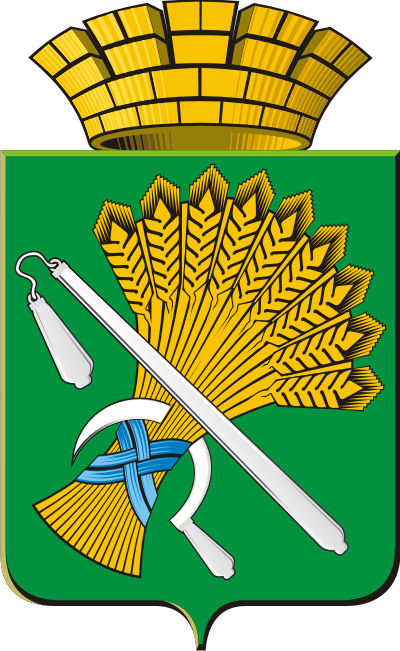 ДУМА КАМЫШЛОВСКОГО ГОРОДСКОГО ОКРУГА(седьмого созыва)РЕШЕНИЕот 21.03.2019 г.                                   	№  352	                                             город КамышловВ соответствии с постановлением администрации Камышловского городского округа от 13.03.2019 № 244 «О внесении на рассмотрение и утверждение Думой Камышловского городского округа проекта решения «О внесении изменений в решение Думы Камышловского городского округа от 06.12.2018 № 323 «О бюджете Камышловского городского округа на 2019 год и плановый период 2020 и 2021 годов», руководствуясь Уставом Камышловского городского округа, Дума Камышловского городского округаРЕШИЛА:1. Внести в решение Думы Камышловского городского округа от 06.12.2018 № 323 «О бюджете Камышловского городского округа на 2019 год и плановый период 2020 и 2021 годов» следующие изменения:1.1. Подпункт 1 пункта 1 изложить в следующей редакции:«1) общий объем доходов бюджета Камышловского городского округа составляет:на 2019 год – 1 045 076 800,0 рублей, в том числе объем межбюджетных трансфертов из областного бюджета – 680 413 800,0 рублей;на 2020 год – 891 271 600,0 рублей, в том числе объем межбюджетных трансфертов из областного бюджета – 551 910 600,0 рублей;на 2021 год – 926 981 700,0 рублей, в том числе объем межбюджетных трансфертов из областного бюджета – 582 350 700,0 рублей;»;1.2. Подпункт 2 пункта 1 изложить в следующей редакции:«2) общий объем расходов бюджета Камышловского городского округа  составляет:на 2019 год – 1 059 837 150,84 рублей;на 2020 год – 891 271 600,0 рублей, в том числе общий объем условно утвержденных расходов – 12 250 000,0 рублей;на 2021 год – 926 981 700,0 рублей, в том числе общий объем условно утвержденных расходов – 25 480 000,0 рублей;»;1.3. Подпункт 4 пункта 1 изложить в следующей редакции:«4) Общий объем бюджетных ассигнований резервного фонда администрации Камышловского городского округа:в 2019 году – 1 277 363,20 рублей;в 2020 году – 2 076 000,0 рублей;в 2021 году – 2 159 040,0 рублей;»;1.4. Подпункт 5 пункта 1 изложить в следующей редакции:«5) общий объем бюджетных ассигнований муниципального дорожного фонда Камышловского городского округа составляет:в 2019 году – 64 715 915,53 рублей;в 2020 году – 23 111 575,0 рублей;в 2021 году – 23 335 526,0 рублей;»;2. Внести соответствующие изменения и изложить в новой редакции:1) Объем доходов бюджета Камышловского городского округа на 2019 год, сгруппированных в соответствии с классификацией доходов бюджетов Российской Федерации (приложение 2);2) Распределение бюджетных ассигнований по разделам, подразделам, целевым статьям (муниципальным программам Камышловского городского округа и непрограммным направлениям деятельности), группам и подгруппам видов расходов классификации расходов бюджетов на 2019 год (приложение 5);3) Ведомственную структуру расходов бюджета Камышловского городского округа на 2019 год (приложение 7);4) Перечень муниципальных программ Камышловского городского округа, подлежащих реализации в 2019 году (приложение 9);5) Свод источников финансирования дефицита бюджета Камышловского городского округа на 2019 год (приложение 11);3. Настоящее решение вступает в силу с момента принятия.4. Опубликовать данное решение в газете «Камышловские известия» (без приложений) и разместить его на официальном сайте в информационно-телекоммуникационной сети «Интернет», расположенном по адресу: http://www.gorod-kamyshlov.ru.5. Контроль исполнения настоящего решения возложить на комитет по экономике и бюджету Думы Камышловского городского округа (Лаптев А.Ю.)Председатель ДумыКамышловского городского округа                                            Т.А. Чикунова Глава Камышловского городского округа                              А.В. Половников Приложение 2 к решению Думы Камышловского городского округа от 21.03.2019 г. № 352Объем доходов бюджета Камышловского городского округа на 2019 год, сгруппированных в соответствии с классификацией доходов бюджетов Российской ФедерацииПриложение 5 к решению Думы Камышловского городского округа от 21.03.2019 г. № 352Распределение бюджетных ассигнований по разделам, подразделам, целевым статьям (муниципальным программам Камышловского городского округа и непрограммным направлениям деятельности), группам и подгруппам видов расходов классификации расходов бюджетов на 2019 годПриложение 7 к решению Думы Камышловского городского округа от 21.03.2019 г. № 352Ведомственная структура расходов бюджета Камышловского городского округа на 2019 годПриложение 9  к решению Думы Камышловского городского округа от 21.03.2019 г. № 352Перечень муниципальных программ Камышловского городского округа, подлежащих реализации в 2019 годуПриложение 11  к решению Думы Камышловского городского округа от 21.03.2019 г. № 352Свод источников финансирования дефицита бюджета Камышловского городского округа на 2019 годО внесении изменений в решение Думы Камышловского городского округа от 06.12.2018 № 323 «О бюджете Камышловского городского округа на 2019 год и плановый период 2020 и 2021 годов»№ строкиКод бюджетной классификацииНаименования доходовСумма, руб.№ строкиКод бюджетной классификацииНаименования доходовСумма, руб.12341000 1 00 00000 00 0000 000НАЛОГОВЫЕ И НЕНАЛОГОВЫЕ ДОХОДЫ364 663 000,002000 1 01 00000 00 0000 000  НАЛОГИ НА ПРИБЫЛЬ, ДОХОДЫ280 101 000,003000 1 01 02010 01 0000 000    Налог на доходы физических лиц с доходов, источником которых является налоговый агент, за исключением доходов, в отношении которых исчисление и уплата налога осуществляются в соответствии со статьями 227, 2271 и 228 Налогового кодекса Российской Федерации275 151 000,004182 1 01 02010 01 0000 110Налог на доходы физических лиц с доходов, источником которых является налоговый агент, за исключением доходов, в отношении которых исчисление и уплата налога осуществляются в соответствии со статьями 227, 227.1 и 228 Налогового кодекса Российской Федерации275 151 000,005000 1 01 02020 01 0000 000    Налог на доходы физических лиц с доходов, полученных от осуществления деятельности физическими лицами, зарегистрированными в качестве индивидуальных предпринимателей, нотариусов, занимающихся частной практикой, адвокатов, учредивших адвокатские кабинеты, и других лиц, занимающихся частной практикой в соответствии со статьей 227 Налогового кодекса Российской Федерации700 000,006182 1 01 02020 01 0000 110Налог на доходы физических лиц с доходов, полученных от осуществления деятельности физическими лицами, зарегистрированными в качестве индивидуальных предпринимателей, нотариусов, занимающихся частной практикой, адвокатов, учредивших адвокатские кабинеты, и других лиц, занимающихся частной практикой в соответствии со статьей 227 Налогового кодекса Российской Федерации700 000,007000 1 01 02030 01 0000 000    Налог на доходы физических лиц с доходов, полученных физическими лицами в соответствии со статьей 228 Налогового кодекса Российской Федерации2 500 000,008182 1 01 02030 01 0000 110Налог на доходы физических лиц с доходов, полученных физическими лицами в соответствии со статьей 228 Налогового кодекса Российской Федерации2 500 000,009000 1 01 02040 01 0000 000    Налог на доходы физических лиц в виде фиксированных авансовых платежей с доходов, полученных физическими лицами, являющимися иностранными гражданами, осуществляющими трудовую деятельность по найму на основании патента в соответствии со статьей 2271 Налогового кодекса Российской Федерации1 750 000,0010182 1 01 02040 01 0000 110Налог на доходы физических лиц в виде фиксированных авансовых платежей с доходов, полученных физическими лицами, являющимися иностранными гражданами, осуществляющими трудовую деятельность по найму на основании патента в соответствии со статьей 227.1 Налогового кодекса Российской Федерации1 750 000,0011000 1 03 00000 00 0000 000  НАЛОГИ НА ТОВАРЫ (РАБОТЫ, УСЛУГИ), РЕАЛИЗУЕМЫЕ НА ТЕРРИТОРИИ РОССИЙСКОЙ ФЕДЕРАЦИИ17 534 000,0012000 1 03 02231 01 0000 000    Доходы от уплаты акцизов на дизельное топливо, подлежащие распределению между бюджетами субъектов Российской Федерации и местными бюджетами с учетом установленных дифференцированных нормативов отчислений в местные бюджеты (по нормативам, установленным Федеральным законом о федеральном бюджете в целях формирования дорожных фондов субъектов Российской Федерации)7 322 000,0013100 1 03 02231 01 0000 110Доходы от уплаты акцизов на дизельное топливо, подлежащие распределению между бюджетами субъектов Российской Федерации и местными бюджетами с учетом установленных дифференцированных нормативов отчислений в местные бюджеты (по нормативам, установленным Федеральным законом о федеральном бюджете в целях формирования дорожных фондов субъектов Российской Федерации)7 322 000,0014000 1 03 02241 01 0000 000    Доходы от уплаты акцизов на моторные масла для дизельных и (или) карбюраторных (инжекторных) двигателей, подлежащие распределению между бюджетами субъектов Российской Федерации и местными бюджетами с учетом установленных дифференцированных нормативов отчислений в местные бюджеты (по нормативам, установленным Федеральным законом о федеральном бюджете в целях формирования дорожных фондов субъектов Российской Федерации)68 000,0015100 1 03 02241 01 0000 110Доходы от уплаты акцизов на моторные масла для дизельных и (или) карбюраторных (инжекторных) двигателей, подлежащие распределению между бюджетами субъектов Российской Федерации и местными бюджетами с учетом установленных дифференцированных нормативов отчислений в местные бюджеты (по нормативам, установленным Федеральным законом о федеральном бюджете в целях формирования дорожных фондов субъектов Российской Федерации)68 000,0016000 1 03 02251 01 0000 000    Доходы от уплаты акцизов на автомобильный бензин, подлежащие распределению между бюджетами субъектов Российской Федерации и местными бюджетами с учетом установленных дифференцированных нормативов отчислений в местные бюджеты (по нормативам, установленным Федеральным законом о федеральном бюджете в целях формирования дорожных фондов субъектов Российской Федерации)10 599 000,0017100 1 03 02251 01 0000 110Доходы от уплаты акцизов на автомобильный бензин, подлежащие распределению между бюджетами субъектов Российской Федерации и местными бюджетами с учетом установленных дифференцированных нормативов отчислений в местные бюджеты (по нормативам, установленным Федеральным законом о федеральном бюджете в целях формирования дорожных фондов субъектов Российской Федерации)10 599 000,0018000 1 03 02261 01 0000 000    Доходы от уплаты акцизов на прямогонный бензин, подлежащие распределению между бюджетами субъектов Российской Федерации и местными бюджетами с учетом установленных дифференцированных нормативов отчислений в местные бюджеты (по нормативам, установленным Федеральным законом о федеральном бюджете в целях формирования дорожных фондов субъектов Российской Федерации)-455 000,0019100 1 03 02261 01 0000 110Доходы от уплаты акцизов на прямогонный бензин, подлежащие распределению между бюджетами субъектов Российской Федерации и местными бюджетами с учетом установленных дифференцированных нормативов отчислений в местные бюджеты (по нормативам, установленным Федеральным законом о федеральном бюджете в целях формирования дорожных фондов субъектов Российской Федерации)-455 000,0020000 1 05 00000 00 0000 000  НАЛОГИ НА СОВОКУПНЫЙ ДОХОД28 965 000,0021000 1 05 01011 01 0000 000    Налог, взимаемый с налогоплательщиков, выбравших в качестве объекта налогообложения доходы5 785 000,0022182 1 05 01011 01 0000 110Налог, взимаемый с налогоплательщиков, выбравших в качестве объекта налогообложения доходы5 785 000,0023000 1 05 01021 01 0000 000    Налог, взимаемый с налогоплательщиков, выбравших в качестве объекта налогообложения доходы, уменьшенные на величину расходов (в том числе минимальный налог, зачисляемый в бюджеты субъектов Российской Федерации)4 840 000,0024182 1 05 01021 01 0000 110Налог, взимаемый с налогоплательщиков, выбравших в качестве объекта налогообложения доходы, уменьшенные на величину расходов4 840 000,0025000 1 05 02010 02 0000 000    Единый налог на вмененный доход для отдельных видов деятельности16 123 000,0026182 1 05 02010 02 0000 110Единый налог на вмененный доход для отдельных видов деятельности16 123 000,0027000 1 05 03010 01 0000 000    Единый сельскохозяйственный налог86 000,0028182 1 05 03010 01 0000 110Единый сельскохозяйственный налог86 000,0029000 1 05 04010 02 0000 000    Налог, взимаемый в связи с применением патентной системы налогообложения, зачисляемый в бюджеты городских округов2 131 000,0030182 1 05 04010 02 0000 110Налог, взимаемый в связи с применением патентной системы налогообложения, зачисляемый в бюджеты городских округов2 131 000,0031000 1 06 00000 00 0000 000  НАЛОГИ НА ИМУЩЕСТВО15 452 000,0032000 1 06 01020 04 0000 000    Налог на имущество физических лиц, взимаемый по ставкам, применяемым к объектам налогообложения, расположенным в границах городских округов6 034 000,0033182 1 06 01020 04 0000 110Налог на имущество физических лиц, взимаемый по ставкам, применяемым к объектам налогообложения, расположенным в границах городских округов6 034 000,0034000 1 06 06032 04 0000 000    Земельный налог с организаций, обладающих земельным участком, расположенным в границах городских округов5 518 000,0035182 1 06 06032 04 0000 110Земельный налог с организаций, обладающих земельным участком, расположенным в границах городских округов5 518 000,0036000 1 06 06042 04 0000 000    Земельный налог с физических лиц, обладающих земельным участком, расположенным в границах городских округов3 900 000,0037182 1 06 06042 04 0000 110Земельный налог с физических лиц, обладающих земельным участком, расположенным в границах городских округов3 900 000,0038000 1 08 00000 00 0000 000  ГОСУДАРСТВЕННАЯ ПОШЛИНА7 152 000,0039000 1 08 03010 01 0000 000    Государственная пошлина по делам, рассматриваемым в судах общей юрисдикции, мировыми судьями (за исключением Верховного Суда Российской Федерации)7 127 000,0040182 1 08 03010 01 0000 110Государственная пошлина по делам, рассматриваемым в судах общей юрисдикции, мировыми судьями (за исключением Верховного Суда Российской Федерации) (сумма платежа (перерасчеты, недоимка и задолженность по соответствующему платежу, в том числе по отмененному)7 127 000,0041000 1 08 07150 01 0000 000    Государственная пошлина за выдачу разрешения на установку рекламной конструкции25 000,0042902 1 08 07150 01 0000 110Государственная пошлина за выдачу разрешения на установку рекламной конструкции25 000,0043000 1 11 00000 00 0000 000  ДОХОДЫ ОТ ИСПОЛЬЗОВАНИЯ ИМУЩЕСТВА, НАХОДЯЩЕГОСЯ В ГОСУДАРСТВЕННОЙ И МУНИЦИПАЛЬНОЙ СОБСТВЕННОСТИ8 060 000,0044000 1 11 05012 04 0000 000    Доходы, получаемые в виде арендной платы за земельные участки, государственная собственность на которые не разграничена и которые расположены в границах городских округов, а также средства от продажи права на заключение договоров аренды указанных земельных участков3 804 000,0045902 1 11 05012 04 0000 120Доходы, получаемые в виде арендной платы за земельные участки, государственная собственность на которые не разграничена и которые расположены в границах городских округов, а также средства от продажи права на заключение договоров аренды указанных земельных участков3 804 000,0046000 1 11 05074 04 0000 000    Доходы от сдачи в аренду имущества, составляющего казну городских округов (за исключением земельных участков)4 256 000,0047901 1 11 05074 04 0000 120Доходы от сдачи в аренду имущества, составляющего казну городских округов (за исключением земельных участков)1 929 000,0048902 1 11 05074 04 0000 120Доходы от сдачи в аренду имущества, составляющего казну городских округов (за исключением земельных участков)2 147 500,0049902 1 11 05074 04 0000 120Доходы от сдачи в аренду имущества, составляющего казну городских округов (за исключением земельных участков)179 500,0050000 1 12 00000 00 0000 000  ПЛАТЕЖИ ПРИ ПОЛЬЗОВАНИИ ПРИРОДНЫМИ РЕСУРСАМИ93 000,0051000 1 12 01010 01 0000 000    Плата за выбросы загрязняющих веществ в атмосферный воздух стационарными объектами24 000,0052048 1 12 01010 01 0000 120Плата за выбросы загрязняющих веществ в атмосферный воздух стационарными объектами (федеральные государственные органы, Банк России, органы управления государственными внебюджетными фондами Российской Федерации)24 000,0053000 1 12 01040 01 0000 000    Плата за размещение отходов производства и потребления69 000,0054048 1 12 01040 01 0000 120Плата за размещение отходов производства и потребления (федеральные государственные органы, Банк России, органы управления государственными внебюджетными фондами Российской Федерации)69 000,0055000 1 13 00000 00 0000 000  ДОХОДЫ ОТ ОКАЗАНИЯ ПЛАТНЫХ УСЛУГ И КОМПЕНСАЦИИ ЗАТРАТ ГОСУДАРСТВА200 000,0056000 1 13 01994 04 0000 000    Прочие доходы от оказания платных услуг (работ) получателями средств бюджетов городских округов200 000,0057901 1 13 01994 04 0000 130Прочие доходы от оказания платных услуг (работ) получателями средств бюджетов городских округов200 000,0058000 1 14 00000 00 0000 000  ДОХОДЫ ОТ ПРОДАЖИ МАТЕРИАЛЬНЫХ И НЕМАТЕРИАЛЬНЫХ АКТИВОВ3 683 500,0059000 1 14 02043 04 0000 000    Доходы от реализации иного имущества, находящегося в собственности городских округов (за исключением имущества муниципальных бюджетных и автономных учреждений, а также имущества муниципальных унитарных предприятий, в том числе казенных)893 300,0060902 1 14 02043 04 0000 410Доходы от реализации иного имущества, находящегося в собственности городских округов (за исключением имущества муниципальных бюджетных и автономных учреждений, а также имущества муниципальных унитарных предприятий, в том числе казенных), в части реализации основных средств по указанному имуществу893 300,0061000 1 14 06012 04 0000 000    Доходы от продажи земельных участков, государственная собственность на которые не разграничена и которые расположены в границах городских округов2 790 200,0062902 1 14 06012 04 0000 430Доходы от продажи земельных участков, государственная собственность на которые не разграничена и которые расположены в границах городских округов2 790 200,0063000 1 16 00000 00 0000 000  ШТРАФЫ, САНКЦИИ, ВОЗМЕЩЕНИЕ УЩЕРБА3 422 500,0064000 1 16 03030 01 0000 000    Денежные взыскания (штрафы) за административные правонарушения в области налогов и сборов, предусмотренные Кодексом Российской Федерации об административных правонарушениях13 000,0065182 1 16 03030 01 0000 140Денежные взыскания (штрафы) за административные правонарушения в области налогов и сборов, предусмотренные Кодексом Российской Федерации об административных правонарушениях (федеральные государственные органы, Банк России, органы управления государственными внебюджетными фондами Российской Федерации)13 000,0066000 1 16 08010 01 0000 000    Денежные взыскания (штрафы) за административные правонарушения в области государственного регулирования производства и оборота этилового спирта, алкогольной, спиртосодержащей продукции173 000,0067188 1 16 08010 01 0000 140Денежные взыскания (штрафы) за административные правонарушения в области государственного регулирования производства и оборота этилового спирта, алкогольной, спиртосодержащей продукции (федеральные государственные органы, Банк России, органы управления государственными внебюджетными фондами Российской Федерации)173 000,0068000 1 16 21040 04 0000 000    Денежные взыскания (штрафы) и иные суммы, взыскиваемые с лиц, виновных в совершении преступлений, и в возмещение ущерба имуществу, зачисляемые в бюджеты городских округов275 000,0069188 1 16 21040 04 0000 140Денежные взыскания (штрафы) и иные суммы, взыскиваемые с лиц, виновных в совершении преступлений, и в возмещение ущерба имуществу, зачисляемые в бюджеты городских округов (федеральные государственные органы, Банк России, органы управления государственными внебюджетными фондами Российской Федерации)275 000,0070000 1 16 25050 01 0000 000    Денежные взыскания (штрафы) за нарушение законодательства в области охраны окружающей среды50 000,0071141 1 16 25050 01 0000 140Денежные взыскания (штрафы) за нарушение законодательства в области охраны окружающей среды (федеральные государственные органы, Банк России, органы управления государственными внебюджетными фондами Российской Федерации)50 000,0072000 1 16 25060 01 0000 000    Денежные взыскания (штрафы) за нарушение земельного законодательства170 000,0073321 1 16 25060 01 0000 140Денежные взыскания (штрафы) за нарушение земельного законодательства (федеральные государственные органы, Банк России, органы управления государственными внебюджетными фондами Российской Федерации)170 000,0074000 1 16 28000 01 0000 000    Денежные взыскания (штрафы) за нарушение законодательства в области обеспечения санитарно-эпидемиологического благополучия человека и законодательства в сфере защиты прав потребителей947 000,0075141 1 16 28000 01 0000 140Денежные взыскания (штрафы) за нарушение законодательства в области обеспечения санитарно-эпидемиологического благополучия человека и законодательства в сфере защиты прав потребителей (федеральные государственные органы, Банк России, органы управления государственными внебюджетными фондами Российской Федерации)930 000,0076188 1 16 28000 01 0000 140Денежные взыскания (штрафы) за нарушение законодательства в области обеспечения санитарно-эпидемиологического благополучия человека и законодательства в сфере защиты прав потребителей (федеральные государственные органы, Банк России, органы управления государственными внебюджетными фондами Российской Федерации)17 000,0077000 1 16 30030 01 0000 000    Прочие денежные взыскания (штрафы) за правонарушения в области дорожного движения25 000,0078188 1 16 30030 01 0000 140Прочие денежные взыскания (штрафы) за правонарушения в области дорожного движения (федеральные государственные органы, Банк России, органы управления государственными внебюджетными фондами Российской Федерации)25 000,0079000 1 16 43000 01 0000 000    Денежные взыскания (штрафы) за нарушение законодательства Российской Федерации об административных правонарушениях, предусмотренные статьей 20.25 Кодекса Российской Федерации об административных правонарушениях282 000,0080188 1 16 43000 01 0000 140Денежные взыскания (штрафы) за нарушение законодательства Российской Федерации об административных правонарушениях, предусмотренные статьей 20.25 Кодекса Российской Федерации об административных правонарушениях (федеральные государственные органы, Банк России, органы управления государственными внебюджетными фондами Российской Федерации)282 000,0081000 1 16 51020 02 0000 000    Денежные взыскания (штрафы), установленные законами субъектов Российской Федерации за несоблюдение муниципальных правовых актов, зачисляемые в бюджеты городских округов111 000,0082901 1 16 51020 02 0000 140Денежные взыскания (штрафы), установленные законами субъектов Российской Федерации за несоблюдение муниципальных правовых актов, зачисляемые в бюджеты городских округов111 000,0083000 1 16 90040 04 0000 000    Прочие поступления от денежных взысканий (штрафов) и иных сумм в возмещение ущерба, зачисляемые в бюджеты городских округов1 376 500,0084005 1 16 90040 04 0000 140Прочие поступления от денежных взысканий (штрафов) и иных сумм в возмещение ущерба, зачисляемые в бюджеты городских округов1 500,0085017 1 16 90040 04 0000 140Прочие поступления от денежных взысканий (штрафов) и иных сумм в возмещение ущерба, зачисляемые в бюджеты городских округов15 000,0086035 1 16 90040 04 0000 140Прочие поступления от денежных взысканий (штрафов) и иных сумм в возмещение ущерба, зачисляемые в бюджеты городских округов150 000,0087045 1 16 90040 04 0000 140Прочие поступления от денежных взысканий (штрафов) и иных сумм в возмещение ущерба, зачисляемые в бюджеты городских округов 300 000,0088141 1 16 90040 04 0000 140Прочие поступления от денежных взысканий (штрафов) и иных сумм в возмещение ущерба, зачисляемые в бюджеты городских округов (федеральные государственные органы, Банк России, органы управления государственными внебюджетными фондами Российской Федерации) 75 000,0089188 1 16 90040 04 0000 140Прочие поступления от денежных взысканий (штрафов) и иных сумм в возмещение ущерба, зачисляемые в бюджеты городских округов (федеральные государственные органы, Банк России, органы управления государственными внебюджетными фондами Российской Федерации)835 000,0090000 2 00 00000 00 0000 000БЕЗВОЗМЕЗДНЫЕ ПОСТУПЛЕНИЯ680 413 800,0091000 2 02 00000 00 0000 000  БЕЗВОЗМЕЗДНЫЕ ПОСТУПЛЕНИЯ ОТ ДРУГИХ БЮДЖЕТОВ БЮДЖЕТНОЙ СИСТЕМЫ РОССИЙСКОЙ ФЕДЕРАЦИИ680 413 800,0092000 2 02 15001 04 0000 000    Дотации бюджетам городских округов на выравнивание бюджетной обеспеченности13 306 000,0093919 2 02 15001 04 0000 150Дотации бюджетам городских округов на выравнивание бюджетной обеспеченности13 306 000,0094000 2 02 29999 04 0000 000 Прочие субсидии бюджетам городских округов285 796 200,0095901 2 02 29999 04 0000 150Прочие субсидии бюджетам городских округов. Разработка документации по планировке территории400 000,0096901 2 02 29999 04 0000 150Прочие субсидии бюджетам городских округов. Проведение работ по описанию местоположения границ территориальных зон и населенных пунктов, расположенных на территории Свердловской области, внесение в Единый государственный реестр недвижимости сведений о границах территориальных зон и населенных пунктов, расположенных на территории Свердловской области400 000,0097906 2 02 29999 04 0000 150Прочие субсидии бюджетам городских округов. Субсидии на организацию отдыха детей в каникулярное время8 544 200,0098906 2 02 29999 04 0000 150Прочие субсидии бюджетам городских округов. Осуществление мероприятий по обеспечению питанием обучающихся в муниципальных общеобразовательных организациях21 936 000,0099919 2 02 29999 04 0000 150Прочие субсидии бюджетам городских округов. Субсидии на выравнивание бюджетной обеспеченности муниципальных районов (городских округов) по реализации ими их отдельных расходных обязательств по вопросам местного значения254 516 000,00100000 2 02 30022 04 0000 000    Субвенции бюджетам городских округов на предоставление гражданам субсидий на оплату жилого помещения и коммунальных услуг29 760 000,00101901 2 02 30022 04 0000 150Субвенции бюджетам городских округов на предоставление гражданам субсидий на оплату жилого помещения и коммунальных услуг29 760 000,00102000 2 02 30024 04 0000 000    Субвенции бюджетам городских округов на выполнение передаваемых полномочий субъектов Российской Федерации53 349 300,00103901 2 02 30024 04 0000 150Субвенции бюджетам городских округов на выполнение передаваемых полномочий субъектов Российской Федерации. Субвенции на осуществление государственного полномочия Свердловской области по хранению, комплектованию, учету и использованию архивных документов, относящихся к государственной собственности Свердловской области539 000,00104901 2 02 30024 04 0000 150Субвенции бюджетам городских округов на выполнение передаваемых полномочий субъектов Российской Федерации. Субвенции на осуществление государственного полномочия Свердловской области по предоставлению отдельным категориям граждан компенсации расходов на оплату жилого помещения и коммунальных услуг51 064 000,00105901 2 02 30024 04 0000 150Субвенции бюджетам городских округов на выполнение передаваемых полномочий субъектов Российской Федерации. Субвенция на осуществление государственного полномочия по определению перечня лиц, уполномоченных составлять протоколы об административных правонарушениях, предусмотренных законом Свердловской области100,00106901 2 02 30024 04 0000 150Субвенции бюджетам городских округов на выполнение передаваемых полномочий субъектов Российской Федерации. Субвенции на осуществление государственного полномочия по созданию административных комиссий.106 400,00107901 2 02 30024 04 0000 150Субвенции бюджетам городских округов на выполнение передаваемых полномочий субъектов Российской Федерации. Субвенция на осуществление государственного полномочия Свердловской области по предоставлению гражданам, проживающим на территории Свердловской области, меры социальной поддержки по частичному освобождению от платы за коммунальные услуги16 000,00108901 2 02 30024 04 0000 150Субвенции бюджетам городских округов на выполнение передаваемых полномочий субъектов Российской Федерации. Субвенция на осуществление государственного полномочия Свердловской области по организации проведения мероприятий по отлову и содержанию безнадзорных собак611 400,00109906 2 02 30024 04 0000 150Субвенции бюджетам городских округов на выполнение передаваемых полномочий субъектов Российской Федерации. Субвенции на осуществление государственных полномочий Свердловской области по организации и обеспечению отдыха и оздоровления детей (за исключением детей-сирот и детей, оставшихся без попечения родителей, детей, находящихся в трудной жизненной ситуации) в учебное время, включая мероприятия по обеспечению безопасности их жизни и здоровья1 012 400,00110000 2 02 35120 04 0000 000    Субвенции бюджетам городских округов на осуществление полномочий по составлению (изменению) списков кандидатов в присяжные заседатели федеральных судов общей юрисдикции в Российской Федерации9 000,00111901 2 02 35120 04 0000 150Субвенции на осуществление полномочий по составлению (изменению) списков кандидатов в присяжные заседатели федеральных судов общей юрисдикции в Российской Федерации9 000,00112000 2 02 35250 04 0000 000    Субвенции бюджетам городских округов на оплату жилищно-коммунальных услуг отдельным категориям граждан13 235 000,00113901 2 02 35250 04 0000 150Субвенции на оплату жилищно-коммунальных услуг отдельным категориям граждан13 235 000,00114000 2 02 39999 04 0000 000    Прочие субвенции бюджетам городских округов282 241 000,00115906 2 02 39999 04 0000 150Прочие субвенции бюджетам городских округов. Субвенции на финансовое обеспечение государственных гарантий реализации прав на получение общедоступного и бесплатного дошкольного, начального общего, основного общего, среднего общего образования в муниципальных общеобразовательных организациях и финансовое обеспечение дополнительного образования детей в муниципальных общеобразовательных организациях в части финансирования расходов на оплату труда работников общеобразовательных организаций 140 091 000,00116906 2 02 39999 04 0000 150Прочие субвенции бюджетам городских округов. Субвенции на финансовое обеспечение государственных гарантий реализации прав на получение общедоступного и бесплатного дошкольного, начального общего, основного общего, среднего общего образования в муниципальных общеобразовательных организациях и финансовое обеспечение дополнительного образования детей в муниципальных общеобразовательных организациях в части финансирования расходов на приобретение учебников и учебных пособий, средств обучения, игр, игрушек9 125 000,00117906 2 02 39999 04 0000 150Прочие субвенции бюджетам городских округов. Субвенции на финансовое обеспечение государственных гарантий реализации прав на получение общедоступного и бесплатного дошкольного образования в муниципальных дошкольных образовательных организациях в части финансирования расходов на оплату труда работников дошкольных образовательных организаций131 050 000,00118906 2 02 39999 04 0000 150Прочие субвенции бюджетам городских округов. Субвенции на финансовое обеспечение государственных гарантий реализации прав на получение общедоступного и бесплатного дошкольного образования в муниципальных дошкольных образовательных организациях в части финансирования расходов на приобретение учебников и учебных пособий, средств обучения, игр, игрушек1 975 000,00119000 2 02 49999 04 0000 000    Прочие межбюджетные трансферты, передаваемые бюджетам городских округов2 717 300,00120906 2 02 49999 04 0000 150Прочие межбюджетные трансферты, передаваемые бюджетам городских округов. Обеспечение дополнительных гарантий по социальной поддержке детей-сирот и детей, оставшихся без попечения родителей, лиц из числа детей-сирот и детей, оставшихся без попечения родителей, лиц, потерявших в период обучения обоих родителей или единственного родителя, обучающихся в муниципальных образовательных организациях153 900,00121906 2 02 49999 04 0000 150Прочие межбюджетные трансферты, передаваемые бюджетам городских округов. Обеспечение меры социальной поддержки по бесплатному получению художественного образования в муниципальных организациях дополнительного образования, в том числе в домах детского творчества, детских школах искусств, детям-сиротам, детям, оставшимся без попечения родителей, и иным категориям несовершеннолетних граждан, нуждающихся в социальной поддержке2 563 400,00Итого Итого Итого 1 045 076 800,00Но-мер стро-киКод раз-дела, подраз-делаКод целевой статьиКод вида рас-хо-довНаименование раздела, подраздела, целевой статьи или вида расходовСумма на 2019 год, руб.Но-мер стро-киКод раз-дела, подраз-делаКод целевой статьиКод вида рас-хо-довНаименование раздела, подраздела, целевой статьи или вида расходовСумма на 2019 год, руб.123456101000000000000000ОБЩЕГОСУДАРСТВЕННЫЕ ВОПРОСЫ96 649 444,77201020000000000000  Функционирование высшего должностного лица субъекта Российской Федерации и муниципального образования2 252 210,00301029000000000000    Непрограммные направления деятельности2 252 210,00401029900000000000      Непрограммные направления деятельности2 252 210,00501029900121000000        Глава муниципального образования2 252 210,00601029900121000100          Расходы на выплаты персоналу в целях обеспечения выполнения функций государственными (муниципальными) органами, казенными учреждениями, органами управления государственными внебюджетными фондами2 188 210,00701029900121000120            Расходы на выплаты персоналу государственных (муниципальных) органов2 188 210,00801029900121000200          Закупка товаров, работ и услуг для обеспечения государственных (муниципальных) нужд64 000,00901029900121000240            Иные закупки товаров, работ и услуг для обеспечения государственных (муниципальных) нужд64 000,001001030000000000000  Функционирование законодательных (представительных) органов государственной власти и представительных органов муниципальных образований4 655 834,001101039000000000000    Непрограммные направления деятельности4 655 834,001201039900000000000      Непрограммные направления деятельности4 655 834,001301039900221000000        Центральный аппарат2 117 229,001401039900221000100          Расходы на выплаты персоналу в целях обеспечения выполнения функций государственными (муниципальными) органами, казенными учреждениями, органами управления государственными внебюджетными фондами1 886 114,001501039900221000120            Расходы на выплаты персоналу государственных (муниципальных) органов1 886 114,001601039900221000200          Закупка товаров, работ и услуг для обеспечения государственных (муниципальных) нужд231 115,001701039900221000240            Иные закупки товаров, работ и услуг для обеспечения государственных (муниципальных) нужд231 115,001801039900321000000        Председатель представительного органа муниципального образования1 701 852,001901039900321000100          Расходы на выплаты персоналу в целях обеспечения выполнения функций государственными (муниципальными) органами, казенными учреждениями, органами управления государственными внебюджетными фондами1 701 852,002001039900321000120            Расходы на выплаты персоналу государственных (муниципальных) органов1 701 852,002101039900421000000        Депутаты представительного органа муниципального образования836 753,002201039900421000100          Расходы на выплаты персоналу в целях обеспечения выполнения функций государственными (муниципальными) органами, казенными учреждениями, органами управления государственными внебюджетными фондами836 753,002301039900421000120            Расходы на выплаты персоналу государственных (муниципальных) органов836 753,002401040000000000000  Функционирование Правительства Российской Федерации, высших исполнительных органов государственной власти субъектов Российской Федерации, местных администраций53 920 140,082501049000000000000    Непрограммные направления деятельности53 920 140,082601049900000000000      Непрограммные направления деятельности53 920 140,082701049900221000000        Центральный аппарат53 920 140,082801049900221000100          Расходы на выплаты персоналу в целях обеспечения выполнения функций государственными (муниципальными) органами, казенными учреждениями, органами управления государственными внебюджетными фондами45 947 770,002901049900221000120            Расходы на выплаты персоналу государственных (муниципальных) органов45 947 770,003001049900221000200          Закупка товаров, работ и услуг для обеспечения государственных (муниципальных) нужд7 922 370,083101049900221000240            Иные закупки товаров, работ и услуг для обеспечения государственных (муниципальных) нужд7 922 370,083201049900221000800          Иные бюджетные ассигнования50 000,003301049900221000850            Уплата налогов, сборов и иных платежей50 000,003401050000000000000  Судебная система9 000,003501051000000000000    Муниципальная программа "Развитие социально-экономического комплекса Камышловского городского округа до 2020 года"9 000,003601051170000000000      Подпрограмма "Обеспечение реализации мероприятий муниципальной программы "Развитие социально-экономического комплекса Камышловского городского округа до 2020 года"9 000,003701051170851200000        Субвенции, предоставляемые за счет субвенции областному бюджету из федерального бюджета, для финансирования расходов на осуществление государственных полномочий по составлению списков кандидатов в присяжные заседатели федеральных судов общей юрисдикции по муниципальным образованиям, расположенным на территории Свердловской области9 000,003801051170851200200          Закупка товаров, работ и услуг для обеспечения государственных (муниципальных) нужд9 000,003901051170851200240            Иные закупки товаров, работ и услуг для обеспечения государственных (муниципальных) нужд9 000,004001060000000000000  Обеспечение деятельности финансовых, налоговых и таможенных органов и органов финансового (финансово-бюджетного) надзора16 981 459,004101069000000000000    Непрограммные направления деятельности16 981 459,004201069900000000000      Непрограммные направления деятельности16 981 459,004301069900221000000        Центральный аппарат15 784 098,004401069900221000100          Расходы на выплаты персоналу в целях обеспечения выполнения функций государственными (муниципальными) органами, казенными учреждениями, органами управления государственными внебюджетными фондами13 591 850,004501069900221000120            Расходы на выплаты персоналу государственных (муниципальных) органов13 591 850,004601069900221000200          Закупка товаров, работ и услуг для обеспечения государственных (муниципальных) нужд2 192 248,004701069900221000240            Иные закупки товаров, работ и услуг для обеспечения государственных (муниципальных) нужд2 192 248,004801069900521000000        Председатель контрольного органа муниципального образования1 197 361,004901069900521000100          Расходы на выплаты персоналу в целях обеспечения выполнения функций государственными (муниципальными) органами, казенными учреждениями, органами управления государственными внебюджетными фондами1 197 361,005001069900521000120            Расходы на выплаты персоналу государственных (муниципальных) органов1 197 361,005101110000000000000  Резервные фонды1 277 363,205201119000000000000    Непрограммные направления деятельности1 277 363,205301119900000000000      Непрограммные направления деятельности1 277 363,205401119901620000000        Резервный фонд администрации Камышловского городского округа1 277 363,205501119901620000800          Иные бюджетные ассигнования1 277 363,205601119901620000870            Резервные средства1 277 363,205701130000000000000  Другие общегосударственные вопросы17 553 438,495801131000000000000    Муниципальная программа "Развитие социально-экономического комплекса Камышловского городского округа до 2020 года"3 968 700,005901131150000000000      Подпрограмма "Обеспечение деятельности по комплектованию, учету, хранению и использованию архивных документов"3 862 200,006001131150646100000        Осуществление государственных полномочий органами местного самоуправления по хранению, комплектованию, учету и использованию архивных документов, относящихся к государственной собственности Свердловской области539 000,006101131150646100200          Закупка товаров, работ и услуг для обеспечения государственных (муниципальных) нужд539 000,006201131150646100240            Иные закупки товаров, работ и услуг для обеспечения государственных (муниципальных) нужд539 000,006301131150720000000        Организация деятельности муниципального архива3 323 200,006401131150720000600          Предоставление субсидий бюджетным, автономным учреждениям и иным некоммерческим организациям3 323 200,006501131150720000610            Субсидии бюджетным учреждениям3 323 200,006601131170000000000      Подпрограмма "Обеспечение реализации мероприятий муниципальной программы "Развитие социально-экономического комплекса Камышловского городского округа до 2020 года"106 500,006701131170641100000        Осуществление государственного полномочия Свердловской области по определению перечня должностных лиц, уполномоченных составлять протоколы об административных правонарушениях, предусмотренных законом Свердловской области100,006801131170641100200          Закупка товаров, работ и услуг для обеспечения государственных (муниципальных) нужд100,006901131170641100240            Иные закупки товаров, работ и услуг для обеспечения государственных (муниципальных) нужд100,007001131170741200000        Осуществление государственного полномочия Свердловской области по созданию административных комиссий106 400,007101131170741200100          Расходы на выплаты персоналу в целях обеспечения выполнения функций государственными (муниципальными) органами, казенными учреждениями, органами управления государственными внебюджетными фондами80 854,207201131170741200120            Расходы на выплаты персоналу государственных (муниципальных) органов80 854,207301131170741200200          Закупка товаров, работ и услуг для обеспечения государственных (муниципальных) нужд25 545,807401131170741200240            Иные закупки товаров, работ и услуг для обеспечения государственных (муниципальных) нужд25 545,807501132000000000000    Муниципальная программа "Повышение эффективности управления муниципальной собственностью Камышловского городского округа до 2020 года"5 841 600,007601132900000000000      Муниципальная программа "Повышение эффективности управления муниципальной собственностью Камышловского городского округа до 2020 года"5 841 600,007701132900120000000        Инвентаризация и оценка муниципального имущества900 000,007801132900120000200          Закупка товаров, работ и услуг для обеспечения государственных (муниципальных) нужд900 000,007901132900120000240            Иные закупки товаров, работ и услуг для обеспечения государственных (муниципальных) нужд900 000,008001132900220000000        Межевание земельных участков457 000,008101132900220000200          Закупка товаров, работ и услуг для обеспечения государственных (муниципальных) нужд457 000,008201132900220000240            Иные закупки товаров, работ и услуг для обеспечения государственных (муниципальных) нужд457 000,008301132900320000000        Уплата налогов, сборов и иных платежей3 500,008401132900320000800          Иные бюджетные ассигнования3 500,008501132900320000850            Уплата налогов, сборов и иных платежей3 500,008601132900520000000        Снос ветхого недвижимого имущества3 372 000,008701132900520000200          Закупка товаров, работ и услуг для обеспечения государственных (муниципальных) нужд3 372 000,008801132900520000240            Иные закупки товаров, работ и услуг для обеспечения государственных (муниципальных) нужд3 372 000,008901132909920000000        Прочие расходы на управление и содержание программы1 109 100,009001132909920000200          Закупка товаров, работ и услуг для обеспечения государственных (муниципальных) нужд1 109 100,009101132909920000240            Иные закупки товаров, работ и услуг для обеспечения государственных (муниципальных) нужд1 109 100,009201133000000000000    Муниципальная программа "Развитие образования, культуры, спорта и молодежной политики в Камышловском городском округе до 2020 года"96 200,009301133140000000000      Подпрограмма "Профилактика экстремизма и обеспечение гармонизации межнациональных и этноконфессиональных отношений на территории Камышловского городского округа"96 200,009401133140120000000        Мероприятия по гармонизации межэтнических отношений96 200,009501133140120000600          Предоставление субсидий бюджетным, автономным учреждениям и иным некоммерческим организациям96 200,009601133140120000610            Субсидии бюджетным учреждениям96 200,009701139000000000000    Непрограммные направления деятельности7 646 938,499801139900000000000      Непрограммные направления деятельности7 646 938,499901139900820000000        Исполнение судебных актов, предусматривающих обращение взыскания на средства местного бюджета по денежным обязательствам муниципальных учреждений Камышловского городского округа601 063,1910001139900820000800          Иные бюджетные ассигнования601 063,1910101139900820000830            Исполнение судебных актов601 063,1910201139900920000000        Исполнение судебных актов по искам к Камышловскому городскому округу о возмещении вреда, причиненного гражданину или юридическому лицу в результате незаконных действий (бездействия) государственных органов либо должностных лиц этих органов2 735 365,0010301139900920000800          Иные бюджетные ассигнования2 735 365,0010401139900920000830            Исполнение судебных актов2 735 365,0010501139901020000000        Приобретение, создание имущества, подлежащего зачислению в муниципальную казну900 000,0010601139901020000200          Закупка товаров, работ и услуг для обеспечения государственных (муниципальных) нужд900 000,0010701139901020000240            Иные закупки товаров, работ и услуг для обеспечения государственных (муниципальных) нужд900 000,0010801139903020000000        Предоставление муниципальной гарантии без права регрессного требования3 410 510,3010901139903020000800          Иные бюджетные ассигнования3 410 510,3011001139903020000840            Исполнение государственных (муниципальных) гарантий без права регрессного требования гаранта к принципалу или уступки гаранту прав требования бенефициара к принципалу3 410 510,3011103000000000000000НАЦИОНАЛЬНАЯ БЕЗОПАСНОСТЬ И ПРАВООХРАНИТЕЛЬНАЯ ДЕЯТЕЛЬНОСТЬ7 517 200,0011203090000000000000  Защита населения и территории от чрезвычайных ситуаций природного и техногенного характера, гражданская оборона6 572 800,0011303091000000000000    Муниципальная программа "Развитие социально-экономического комплекса Камышловского городского округа до 2020 года"6 572 800,0011403091120000000000      Подпрограмма "Обеспечение мероприятий по гражданской обороне, предупреждению чрезвычайных ситуаций природного и техногенного характера, безопасности людей на водных объектах на территории Камышловского городского округа"1 572 800,0011503091120120000000        Подготовка и содержание в готовности необходимых сил и средств для защиты населения и территории от чрезвычайных ситуаций1 444 760,0011603091120120000200          Закупка товаров, работ и услуг для обеспечения государственных (муниципальных) нужд1 444 760,0011703091120120000240            Иные закупки товаров, работ и услуг для обеспечения государственных (муниципальных) нужд1 444 760,0011803091120220000000        Обеспечение защиты населения от опасностей, возникающих при ведении военных действий или вследствие этих действий, от чрезвычайных ситуаций природного и техногенного характера128 040,0011903091120220000200          Закупка товаров, работ и услуг для обеспечения государственных (муниципальных) нужд128 040,0012003091120220000240            Иные закупки товаров, работ и услуг для обеспечения государственных (муниципальных) нужд128 040,0012103091170000000000      Подпрограмма "Обеспечение реализации мероприятий муниципальной программы "Развитие социально-экономического комплекса Камышловского городского округа до 2020 года"5 000 000,0012203091171120000000        Обеспечение деятельности муниципальных учреждений5 000 000,0012303091171120000100          Расходы на выплаты персоналу в целях обеспечения выполнения функций государственными (муниципальными) органами, казенными учреждениями, органами управления государственными внебюджетными фондами4 490 406,7512403091171120000110            Расходы на выплаты персоналу казенных учреждений4 490 406,7512503091171120000200          Закупка товаров, работ и услуг для обеспечения государственных (муниципальных) нужд509 593,2512603091171120000240            Иные закупки товаров, работ и услуг для обеспечения государственных (муниципальных) нужд509 593,2512703100000000000000  Обеспечение пожарной безопасности225 500,0012803101000000000000    Муниципальная программа "Развитие социально-экономического комплекса Камышловского городского округа до 2020 года"225 500,0012903101130000000000      Подпрограмма "Пожарная безопасность на территории Камышловского городского округа"225 500,0013003101130120000000        Профилактика пожарной безопасности на территории Камышловского городского округа55 500,0013103101130120000200          Закупка товаров, работ и услуг для обеспечения государственных (муниципальных) нужд55 500,0013203101130120000240            Иные закупки товаров, работ и услуг для обеспечения государственных (муниципальных) нужд55 500,0013303101130220000000        Повышение уровня пожарной защиты территории Камышловского городского округа170 000,0013403101130220000200          Закупка товаров, работ и услуг для обеспечения государственных (муниципальных) нужд170 000,0013503101130220000240            Иные закупки товаров, работ и услуг для обеспечения государственных (муниципальных) нужд170 000,0013603140000000000000  Другие вопросы в области национальной безопасности и правоохранительной деятельности718 900,0013703141000000000000    Муниципальная программа "Развитие социально-экономического комплекса Камышловского городского округа до 2020 года"278 900,0013803141140000000000      Подпрограмма "Обеспечение общественной безопасности на территории Камышловского городского округа"278 900,0013903141140120000000        Обеспечение безопасности населения, снижение рисков возникновения террористических актов уровня защиты населения и территории Камышловского городского округа от антитеррористических актов278 900,0014003141140120000200          Закупка товаров, работ и услуг для обеспечения государственных (муниципальных) нужд278 900,0014103141140120000240            Иные закупки товаров, работ и услуг для обеспечения государственных (муниципальных) нужд278 900,0014203143000000000000    Муниципальная программа "Развитие образования, культуры, спорта и молодежной политики в Камышловском городском округе до 2020 года"440 000,0014303143100000000000      Подпрограмма "Профилактика асоциальных явлений в Камышловском городском округе"350 000,0014403143100120000000        Мероприятия по профилактике асоциальных явлений350 000,0014503143100120000600          Предоставление субсидий бюджетным, автономным учреждениям и иным некоммерческим организациям350 000,0014603143100120000610            Субсидии бюджетным учреждениям350 000,0014703143140000000000      Подпрограмма "Профилактика экстремизма и обеспечение гармонизации межнациональных и этноконфессиональных отношений на территории Камышловского городского округа"90 000,0014803143140220000000        Мероприятия по профилактике экстремизма90 000,0014903143140220000600          Предоставление субсидий бюджетным, автономным учреждениям и иным некоммерческим организациям90 000,0015003143140220000610            Субсидии бюджетным учреждениям90 000,0015104000000000000000НАЦИОНАЛЬНАЯ ЭКОНОМИКА70 473 015,5315204050000000000000  Сельское хозяйство и рыболовство611 400,0015304051000000000000    Муниципальная программа "Развитие социально-экономического комплекса Камышловского городского округа до 2020 года"611 400,0015404051060000000000      Подпрограмма "Охрана окружающей среды Камышловского городского округа"611 400,0015504051060242П00000        Осуществление государственного полномочия Свердловской области по организации проведения мероприятий по отлову и содержанию безнадзорных собак611 400,0015604051060242П00200          Закупка товаров, работ и услуг для обеспечения государственных (муниципальных) нужд611 400,0015704051060242П00240            Иные закупки товаров, работ и услуг для обеспечения государственных (муниципальных) нужд611 400,0015804070000000000000  Лесное хозяйство1 415 800,0015904071000000000000    Муниципальная программа "Развитие социально-экономического комплекса Камышловского городского округа до 2020 года"415 800,0016004071170000000000      Подпрограмма "Обеспечение реализации мероприятий муниципальной программы "Развитие социально-экономического комплекса Камышловского городского округа до 2020 года"415 800,0016104071171120000000        Обеспечение деятельности муниципальных учреждений415 800,0016204071171120000100          Расходы на выплаты персоналу в целях обеспечения выполнения функций государственными (муниципальными) органами, казенными учреждениями, органами управления государственными внебюджетными фондами415 800,0016304071171120000110            Расходы на выплаты персоналу казенных учреждений415 800,0016404079000000000000    Непрограммные направления деятельности1 000 000,0016504079900000000000      Непрограммные направления деятельности1 000 000,0016604079901020000000        Приобретение, создание имущества, подлежащего зачислению в муниципальную казну1 000 000,0016704079901020000200          Закупка товаров, работ и услуг для обеспечения государственных (муниципальных) нужд1 000 000,0016804079901020000240            Иные закупки товаров, работ и услуг для обеспечения государственных (муниципальных) нужд1 000 000,0016904090000000000000  Дорожное хозяйство (дорожные фонды)64 715 915,5317004091000000000000    Муниципальная программа "Развитие социально-экономического комплекса Камышловского городского округа до 2020 года"64 715 915,5317104091070000000000      Подпрограмма "Обеспечение мероприятий по повышению безопасности дорожного движения на территории Камышловского городского округа"58 905 110,5317204091070120000000        Содержание и ремонт автомобильных дорог местного значения57 303 315,5317304091070120000200          Закупка товаров, работ и услуг для обеспечения государственных (муниципальных) нужд57 303 315,5317404091070120000240            Иные закупки товаров, работ и услуг для обеспечения государственных (муниципальных) нужд57 303 315,5317504091070220000000        обслуживание светофорных объектов1 601 795,0017604091070220000200          Закупка товаров, работ и услуг для обеспечения государственных (муниципальных) нужд1 601 795,0017704091070220000240            Иные закупки товаров, работ и услуг для обеспечения государственных (муниципальных) нужд1 601 795,0017804091170000000000      Подпрограмма "Обеспечение реализации мероприятий муниципальной программы "Развитие социально-экономического комплекса Камышловского городского округа до 2020 года"5 810 805,0017904091171120000000        Обеспечение деятельности муниципальных учреждений5 810 805,0018004091171120000100          Расходы на выплаты персоналу в целях обеспечения выполнения функций государственными (муниципальными) органами, казенными учреждениями, органами управления государственными внебюджетными фондами5 308 956,1318104091171120000110            Расходы на выплаты персоналу казенных учреждений5 308 956,1318204091171120000200          Закупка товаров, работ и услуг для обеспечения государственных (муниципальных) нужд501 848,8718304091171120000240            Иные закупки товаров, работ и услуг для обеспечения государственных (муниципальных) нужд501 848,8718404120000000000000  Другие вопросы в области национальной экономики3 729 900,0018504121000000000000    Муниципальная программа "Развитие социально-экономического комплекса Камышловского городского округа до 2020 года"3 729 900,0018604121010000000000      Подпрограмма "Стимулирование развития инфраструктуры Камышловского городского округа"2 629 900,0018704121010120000000        Подготовка документации по планировке территорий в целях создания условий для развития капитального строительства, в т.ч. жилищного1 000 000,0018804121010120000200          Закупка товаров, работ и услуг для обеспечения государственных (муниципальных) нужд1 000 000,0018904121010120000240            Иные закупки товаров, работ и услуг для обеспечения государственных (муниципальных) нужд1 000 000,0019004121010143600000        Разработка документации по планировке территории400 000,0019104121010143600200          Закупка товаров, работ и услуг для обеспечения государственных (муниципальных) нужд400 000,0019204121010143600240            Иные закупки товаров, работ и услуг для обеспечения государственных (муниципальных) нужд400 000,0019304121010220000000        Разработка информационной системы градостроительной деятельности Камышловского городского округа450 000,0019404121010220000200          Закупка товаров, работ и услуг для обеспечения государственных (муниципальных) нужд450 000,0019504121010220000240            Иные закупки товаров, работ и услуг для обеспечения государственных (муниципальных) нужд450 000,0019604121010420000000        Проведение землеустроительных работ по описанию местоположения границ территориальных зон и границы Камышловского городского округа379 900,0019704121010420000200          Закупка товаров, работ и услуг для обеспечения государственных (муниципальных) нужд379 900,0019804121010420000240            Иные закупки товаров, работ и услуг для обеспечения государственных (муниципальных) нужд379 900,0019904121010443800000        Проведение землеустроительных работ по описанию местоположения границ территориальных зон и границы Камышловского городского округа400 000,0020004121010443800200          Закупка товаров, работ и услуг для обеспечения государственных (муниципальных) нужд400 000,0020104121010443800240            Иные закупки товаров, работ и услуг для обеспечения государственных (муниципальных) нужд400 000,0020204121110000000000      Подпрограмма "Развитие малого и среднего предпринимательства на территории Камышловского городского округа"1 100 000,0020304121110220000000        Предоставление субсидий на основе конкурсного отбора субъектов малого и среднего предпринимательства в приоритетных для муниципального образования видов деятельности1 100 000,0020404121110220000800          Иные бюджетные ассигнования1 100 000,0020504121110220000810            Субсидии юридическим лицам (кроме некоммерческих организаций), индивидуальным предпринимателям, физическим лицам - производителям товаров, работ, услуг1 100 000,0020605000000000000000ЖИЛИЩНО-КОММУНАЛЬНОЕ ХОЗЯЙСТВО135 244 870,8220705010000000000000  Жилищное хозяйство50 342 152,0820805011000000000000    Муниципальная программа "Развитие социально-экономического комплекса Камышловского городского округа до 2020 года"10 345 152,0820905011190000000000      Подпрограмма "Ремонт муниципального жилого фонда на территории Камышловского городского округа"2 108 852,0821005011190120000000        Ремонт муниципальных квартир1 137 601,6021105011190120000200          Закупка товаров, работ и услуг для обеспечения государственных (муниципальных) нужд1 137 601,6021205011190120000240            Иные закупки товаров, работ и услуг для обеспечения государственных (муниципальных) нужд1 137 601,6021305011190220000000        Уплата взноса на капитальный ремонт общего имущества в многоквартирных домах971 250,4821405011190220000200          Закупка товаров, работ и услуг для обеспечения государственных (муниципальных) нужд971 250,4821505011190220000240            Иные закупки товаров, работ и услуг для обеспечения государственных (муниципальных) нужд971 250,4821605011200000000000      Подпрограмма "Переселение граждан из аварийного жилищного фонда в Камышловском городском округе"8 236 300,0021705011200220000000        Переселение граждан из жилых помещений, признанных непригодными для проживания без финансовой поддержки Фонда (за счет средств местного бюджета)8 236 300,0021805011200220000400          Капитальные вложения в объекты государственной (муниципальной) собственности8 236 300,0021905011200220000410            Бюджетные инвестиции8 236 300,0022005019000000000000    Непрограммные направления деятельности39 997 000,0022105019900000000000      Непрограммные направления деятельности39 997 000,0022205019901020000000        Приобретение, создание имущества, подлежащего зачислению в муниципальную казну39 997 000,0022305019901020000400          Капитальные вложения в объекты государственной (муниципальной) собственности39 997 000,0022405019901020000410            Бюджетные инвестиции39 997 000,0022505020000000000000  Коммунальное хозяйство35 161 649,1322605021000000000000    Муниципальная программа "Развитие социально-экономического комплекса Камышловского городского округа до 2020 года"34 915 135,0022705021030000000000      Подпрограмма "Энергосбережение и повышение энергетической эффективности Камышловского городского округа"34 915 135,0022805021030220000000        Модернизация водопроводных сетей города Камышлова20 927 800,0022905021030220000400          Капитальные вложения в объекты государственной (муниципальной) собственности20 927 800,0023005021030220000410            Бюджетные инвестиции20 927 800,0023105021030520000000        Обеспечение тепло-, водоснабжения и водоотведения13 987 335,0023205021030520000200          Закупка товаров, работ и услуг для обеспечения государственных (муниципальных) нужд747 335,0023305021030520000240            Иные закупки товаров, работ и услуг для обеспечения государственных (муниципальных) нужд747 335,0023405021030520000400          Капитальные вложения в объекты государственной (муниципальной) собственности13 240 000,0023505021030520000410            Бюджетные инвестиции13 240 000,0023605029000000000000    Непрограммные направления деятельности246 514,1323705029900000000000      Непрограммные направления деятельности246 514,1323805029902920000000        Техническое перевооружение котла серии ДКВР-10-13, с переводом на газообразное топливо на котельной ЗСМ, расположенной по адресу: г.Камышлов, ул. Строителей, 1246 514,1323905029902920000400          Капитальные вложения в объекты государственной (муниципальной) собственности246 514,1324005029902920000410            Бюджетные инвестиции246 514,1324105030000000000000  Благоустройство25 382 413,0024205031000000000000    Муниципальная программа "Развитие социально-экономического комплекса Камышловского городского округа до 2020 года"14 238 184,0024305031050000000000      Подпрограмма "Благоустройство и озеленение Камышловского городского округа"14 238 184,0024405031050120000000        Организация уличного освещения8 400 000,0024505031050120000200          Закупка товаров, работ и услуг для обеспечения государственных (муниципальных) нужд8 400 000,0024605031050120000240            Иные закупки товаров, работ и услуг для обеспечения государственных (муниципальных) нужд8 400 000,0024705031050220000000        Обрезка, валка, выкорчевка, вывоз деревьев, создающих угрозу возникновения чрезвычайных ситуаций на территории Камышловского городского округа538 184,0024805031050220000200          Закупка товаров, работ и услуг для обеспечения государственных (муниципальных) нужд538 184,0024905031050220000240            Иные закупки товаров, работ и услуг для обеспечения государственных (муниципальных) нужд538 184,0025005031050720000000        Организация благоустройства и озеленение на территории Камышловского городского округа3 675 000,0025105031050720000200          Закупка товаров, работ и услуг для обеспечения государственных (муниципальных) нужд3 675 000,0025205031050720000240            Иные закупки товаров, работ и услуг для обеспечения государственных (муниципальных) нужд3 675 000,0025305031050820000000        Организация и содержание мест захоронения на территории Камышловского городского округа1 625 000,0025405031050820000200          Закупка товаров, работ и услуг для обеспечения государственных (муниципальных) нужд1 625 000,0025505031050820000240            Иные закупки товаров, работ и услуг для обеспечения государственных (муниципальных) нужд1 625 000,0025605034000000000000    Муниципальная программа "Формирование современной городской среды на территории Камышловского городского округа на 2017-2022 годы"10 044 229,0025705034900000000000      Муниципальная программа "Формирование современной городской среды на территории Камышловского городского округа на 2017-2022 годы"10 044 229,0025805034900120000000        Благоустройство дворовых территорий многоквартирных домов280 000,0025905034900120000200          Закупка товаров, работ и услуг для обеспечения государственных (муниципальных) нужд280 000,0026005034900120000240            Иные закупки товаров, работ и услуг для обеспечения государственных (муниципальных) нужд280 000,0026105034909920000000        Общепрограммные расходы100 000,0026205034909920000100          Расходы на выплаты персоналу в целях обеспечения выполнения функций государственными (муниципальными) органами, казенными учреждениями, органами управления государственными внебюджетными фондами100 000,0026305034909920000110            Расходы на выплаты персоналу казенных учреждений100 000,002640503490F255550000        Реализация программ формирования современной городской среды9 664 229,002650503490F255550400          Капитальные вложения в объекты государственной (муниципальной) собственности9 664 229,002660503490F255550410            Бюджетные инвестиции9 664 229,0026705039000000000000    Непрограммные направления деятельности1 100 000,0026805039900000000000      Непрограммные направления деятельности1 100 000,0026905039903320000000        Организация и техническое обеспечение новогоднего городка на центральной площади Камышловского городского округа1 100 000,0027005039903320000200          Закупка товаров, работ и услуг для обеспечения государственных (муниципальных) нужд1 100 000,0027105039903320000240            Иные закупки товаров, работ и услуг для обеспечения государственных (муниципальных) нужд1 100 000,0027205050000000000000  Другие вопросы в области жилищно-коммунального хозяйства24 358 656,6127305051000000000000    Муниципальная программа "Развитие социально-экономического комплекса Камышловского городского округа до 2020 года"18 910 469,6127405051010000000000      Подпрограмма "Стимулирование развития инфраструктуры Камышловского городского округа"13 881 626,0027505051010320000000        Разработка проектно-сметной документации и экспертиза объектов капитального строительства13 881 626,0027605051010320000200          Закупка товаров, работ и услуг для обеспечения государственных (муниципальных) нужд13 881 626,0027705051010320000240            Иные закупки товаров, работ и услуг для обеспечения государственных (муниципальных) нужд13 881 626,0027805051100000000000      Подпрограмма "Социальная поддержка отдельных категорий граждан на территории Камышловского городского округа"16 000,0027905051100742700000        Осуществление государственного полномочия Свердловской области по предоставлению гражданам, проживающим на территории Свердловской области, меры социальной поддержки по частичному освобождению от платы за коммунальные услуги16 000,0028005051100742700800          Иные бюджетные ассигнования16 000,0028105051100742700810            Субсидии юридическим лицам (кроме некоммерческих организаций), индивидуальным предпринимателям, физическим лицам - производителям товаров, работ, услуг16 000,0028205051170000000000      Подпрограмма "Обеспечение реализации мероприятий муниципальной программы "Развитие социально-экономического комплекса Камышловского городского округа до 2020 года"5 012 843,6128305051171120000000        Обеспечение деятельности муниципальных учреждений5 012 843,6128405051171120000100          Расходы на выплаты персоналу в целях обеспечения выполнения функций государственными (муниципальными) органами, казенными учреждениями, органами управления государственными внебюджетными фондами3 863 683,0228505051171120000110            Расходы на выплаты персоналу казенных учреждений3 863 683,0228605051171120000200          Закупка товаров, работ и услуг для обеспечения государственных (муниципальных) нужд1 123 160,5928705051171120000240            Иные закупки товаров, работ и услуг для обеспечения государственных (муниципальных) нужд1 123 160,5928805051171120000800          Иные бюджетные ассигнования26 000,0028905051171120000850            Уплата налогов, сборов и иных платежей26 000,0029005059000000000000    Непрограммные направления деятельности5 448 187,0029105059900000000000      Непрограммные направления деятельности5 448 187,0029205059901020000000        Приобретение, создание имущества, подлежащего зачислению в муниципальную казну5 448 187,0029305059901020000400          Капитальные вложения в объекты государственной (муниципальной) собственности5 448 187,0029405059901020000410            Бюджетные инвестиции5 448 187,0029506000000000000000ОХРАНА ОКРУЖАЮЩЕЙ СРЕДЫ2 243 347,9229606050000000000000  Другие вопросы в области охраны окружающей среды2 243 347,9229706051000000000000    Муниципальная программа "Развитие социально-экономического комплекса Камышловского городского округа до 2020 года"2 243 347,9229806051060000000000      Подпрограмма "Охрана окружающей среды Камышловского городского округа"2 243 347,9229906051060120000000        Ликвидация несанкционированных свалок2 243 347,9230006051060120000200          Закупка товаров, работ и услуг для обеспечения государственных (муниципальных) нужд2 243 347,9230106051060120000240            Иные закупки товаров, работ и услуг для обеспечения государственных (муниципальных) нужд2 243 347,9230207000000000000000ОБРАЗОВАНИЕ554 997 594,0030307010000000000000  Дошкольное образование215 741 187,0030407013000000000000    Муниципальная программа "Развитие образования, культуры, спорта и молодежной политики в Камышловском городском округе до 2020 года"215 741 187,0030507013010000000000      Подпрограмма "Развитие системы дошкольного образования в Камышловском городском округе"215 741 187,0030607013010120000000        Обеспечение государственных гарантий реализации прав на получение общедоступного и бесплатного дошкольного образования, создание условий для присмотра и ухода за детьми, содержания детей в муниципальных дошкольных образовательных учреждениях73 343 653,0030707013010120000600          Предоставление субсидий бюджетным, автономным учреждениям и иным некоммерческим организациям73 343 653,0030807013010120000620            Субсидии автономным учреждениям73 343 653,0030907013010220000000        Мероприятия по укреплению и развитию материально-технической базы муниципальных дошкольных образовательных учреждений276 450,0031007013010220000600          Предоставление субсидий бюджетным, автономным учреждениям и иным некоммерческим организациям276 450,0031107013010220000620            Субсидии автономным учреждениям276 450,0031207013010320000000        Капитальный ремонт, приведение в соответствие с требованиями пожарной безопасности и санитарного законодательства зданий и помещений, в которых размещаются муниципальные дошкольные учреждения1 950 000,0031307013010320000600          Предоставление субсидий бюджетным, автономным учреждениям и иным некоммерческим организациям1 950 000,0031407013010320000620            Субсидии автономным учреждениям1 950 000,0031507013010445110000        Финансовое обеспечение государственных гарантий реализации прав на получение общедоступного и бесплатного дошкольного образования в муниципальных дошкольных образовательных организациях в части финансирования расходов на оплату труда работников дошкольных образовательных организаций131 050 000,0031607013010445110600          Предоставление субсидий бюджетным, автономным учреждениям и иным некоммерческим организациям131 050 000,0031707013010445110620            Субсидии автономным учреждениям131 050 000,0031807013010545120000        Финансовое обеспечение государственных гарантий реализации прав на получение общедоступного и бесплатного дошкольного образования в муниципальных дошкольных образовательных организациях в части финансирования расходов на приобретение учебников и учебных пособий, средств обучения, игр, игрушек1 975 000,0031907013010545120600          Предоставление субсидий бюджетным, автономным учреждениям и иным некоммерческим организациям1 975 000,0032007013010545120620            Субсидии автономным учреждениям1 975 000,0032107013010745310000        Финансовое обеспечение государственных гарантий реализации прав на получение общедоступного и бесплатного дошкольного, начального общего, основного общего, среднего общего образования в муниципальных общеобразовательных организациях и финансовое обеспечение дополнительного образования детей в муниципальных общеобразовательных организациях в части финансирования расходов на оплату труда работников общеобразовательных организаций3 243 600,0032207013010745310600          Предоставление субсидий бюджетным, автономным учреждениям и иным некоммерческим организациям3 243 600,0032307013010745310620            Субсидии автономным учреждениям3 243 600,0032407013010845320000        Финансовое обеспечение государственных гарантий реализации прав на получение общедоступного и бесплатного дошкольного, начального общего, основного общего, среднего общего образования в муниципальных общеобразовательных организациях и финансовое обеспечение дополнительного образования детей в муниципальных общеобразовательных организациях в части финансирования расходов на приобретение учебников и учебных пособий, средств обучения, игр, игрушек54 900,0032507013010845320600          Предоставление субсидий бюджетным, автономным учреждениям и иным некоммерческим организациям54 900,0032607013010845320620            Субсидии автономным учреждениям54 900,0032707013010920000000        Обеспечение государственных гарантий реализации прав на получение общедоступного и бесплатного дошкольного образования, создание условий для присмотра и ухода за детьми, содержания детей в муниципальных общеобразовательных учреждениях2 747 584,0032807013010920000600          Предоставление субсидий бюджетным, автономным учреждениям и иным некоммерческим организациям2 747 584,0032907013010920000620            Субсидии автономным учреждениям2 747 584,0033007013011120000000        Мероприятия, направленные на обеспечение антитеррористической безопасности учреждений дошкольного образования1 100 000,0033107013011120000600          Предоставление субсидий бюджетным, автономным учреждениям и иным некоммерческим организациям1 100 000,0033207013011120000620            Субсидии автономным учреждениям1 100 000,0033307020000000000000  Общее образование227 018 271,0033407023000000000000    Муниципальная программа "Развитие образования, культуры, спорта и молодежной политики в Камышловском городском округе до 2020 года"227 018 271,0033507023020000000000      Подпрограмма "Развитие системы общего образования в Камышловском городском округе"227 018 271,0033607023020120000000        Обеспечение государственных гарантий реализации прав на получение общедоступного и бесплатного начального общего, основного общего, среднего общего образования, создание условий для содержания детей в муниципальных общеобразовательных учреждениях53 865 871,0033707023020120000600          Предоставление субсидий бюджетным, автономным учреждениям и иным некоммерческим организациям53 865 871,0033807023020120000620            Субсидии автономным учреждениям53 865 871,0033907023020220000000        Капитальный ремонт, приведение в соответствие с требованиями пожарной безопасности и санитарного законодательства зданий и помещений, в которых размещаются муниципальные общеобразовательные учреждения1 600 000,0034007023020220000600          Предоставление субсидий бюджетным, автономным учреждениям и иным некоммерческим организациям1 600 000,0034107023020220000620            Субсидии автономным учреждениям1 600 000,0034207023020445310000        Финансовое обеспечение государственных гарантий реализации прав на получение общедоступного и бесплатного дошкольного, начального общего, основного общего, среднего общего образования в муниципальных общеобразовательных организациях и финансовое обеспечение дополнительного образования детей в муниципальных общеобразовательных организациях в части финансирования расходов на оплату труда работников общеобразовательных организаций136 847 400,0034307023020445310600          Предоставление субсидий бюджетным, автономным учреждениям и иным некоммерческим организациям136 847 400,0034407023020445310620            Субсидии автономным учреждениям136 847 400,0034507023020545320000        Финансовое обеспечение государственных гарантий реализации прав на получение общедоступного и бесплатного дошкольного, начального общего, основного общего, среднего общего образования в муниципальных общеобразовательных организациях и финансовое обеспечение дополнительного образования детей в муниципальных общеобразовательных организациях в части финансирования расходов на приобретение учебников и учебных пособий, средств обучения, игр, игрушек9 070 100,0034607023020545320600          Предоставление субсидий бюджетным, автономным учреждениям и иным некоммерческим организациям9 070 100,0034707023020545320620            Субсидии автономным учреждениям9 070 100,0034807023020645400000        Осуществление мероприятий по организации питания в муниципальных общеобразовательных организациях21 936 000,0034907023020645400600          Предоставление субсидий бюджетным, автономным учреждениям и иным некоммерческим организациям21 936 000,0035007023020645400620            Субсидии автономным учреждениям21 936 000,0035107023020920000000        Мероприятия по укреплению и развитию материально-технической базы муниципальных общеобразовательных учреждений95 000,0035207023020920000600          Предоставление субсидий бюджетным, автономным учреждениям и иным некоммерческим организациям95 000,0035307023020920000620            Субсидии автономным учреждениям95 000,0035407023021020000000        Мероприятия, направленные на устранение нарушений, выявленных органами государственного надзора в результате проверок в муниципальных общеобразовательных организациях2 268 500,0035507023021020000600          Предоставление субсидий бюджетным, автономным учреждениям и иным некоммерческим организациям2 268 500,0035607023021020000620            Субсидии автономным учреждениям2 268 500,0035707023021320000000        Мероприятия, направленные на обеспечение антитеррористической безопасности общеобразовательных учреждений1 335 400,0035807023021320000600          Предоставление субсидий бюджетным, автономным учреждениям и иным некоммерческим организациям1 335 400,0035907023021320000620            Субсидии автономным учреждениям1 335 400,0036007030000000000000  Дополнительное образование детей80 488 791,0036107033000000000000    Муниципальная программа "Развитие образования, культуры, спорта и молодежной политики в Камышловском городском округе до 2020 года"80 488 791,0036207033030000000000      Подпрограмма "Развитие системы дополнительного образования в Камышловском городском округе"47 728 295,0036307033030120000000        Организация предоставления дополнительного образования детей в муниципальных учреждениях дополнительного образования41 980 580,4036407033030120000600          Предоставление субсидий бюджетным, автономным учреждениям и иным некоммерческим организациям41 980 580,4036507033030120000620            Субсидии автономным учреждениям41 980 580,4036607033030320000000        Капитальный ремонт и приведение в соответствие с требованиями пожарной безопасности и санитарного законодательства зданий и помещений, в которых размещаются муниципальные учреждения дополнительного образования641 500,0036707033030320000600          Предоставление субсидий бюджетным, автономным учреждениям и иным некоммерческим организациям641 500,0036807033030320000620            Субсидии автономным учреждениям641 500,0036907033030420000000        Проведение городских мероприятий, участие коллективов в областных и международных мероприятиях1 575 700,0037007033030420000600          Предоставление субсидий бюджетным, автономным учреждениям и иным некоммерческим организациям1 575 700,0037107033030420000620            Субсидии автономным учреждениям1 575 700,0037207033030520000000        Мероприятия, направленные на устранение нарушений, выявленных органами государственного надзора в результате проверок в муниципальных учреждениях676 215,0037307033030520000600          Предоставление субсидий бюджетным, автономным учреждениям и иным некоммерческим организациям676 215,0037407033030520000620            Субсидии автономным учреждениям676 215,0037507033030620000000        Мероприятия, направленные на обеспечение антитеррористеческой безопасности образовательных организаций2 854 299,6037607033030620000600          Предоставление субсидий бюджетным, автономным учреждениям и иным некоммерческим организациям2 854 299,6037707033030620000620            Субсидии автономным учреждениям2 854 299,6037807033050000000000      Подпрограмма "Развитие образования в сфере культуры Камышловского городского округа"32 760 496,0037907033050120000000        Предоставление дополнительного образования в сфере культуры29 917 096,0038007033050120000600          Предоставление субсидий бюджетным, автономным учреждениям и иным некоммерческим организациям29 917 096,0038107033050120000610            Субсидии бюджетным учреждениям5 880 055,0038207033050120000620            Субсидии автономным учреждениям24 037 041,0038307033050446600000        Обеспечение меры социальной поддержки по бесплатному получению художественного образования в муниципальных организациях дополнительного образования, в том числе в домах детского творчества, детских школах искусств, детям-сиротам, детям, оставшимся без попечения родителей, и иным категориям несовершеннолетних граждан, нуждающихся в социальной поддержке2 563 400,0038407033050446600600          Предоставление субсидий бюджетным, автономным учреждениям и иным некоммерческим организациям2 563 400,0038507033050446600610            Субсидии бюджетным учреждениям805 027,0038607033050446600620            Субсидии автономным учреждениям1 758 373,0038707033050720000000        Проведение городских мероприятий, участие коллективов в областных и международных мероприятиях280 000,0038807033050720000600          Предоставление субсидий бюджетным, автономным учреждениям и иным некоммерческим организациям280 000,0038907033050720000610            Субсидии бюджетным учреждениям100 000,0039007033050720000620            Субсидии автономным учреждениям180 000,0039107070000000000000  Молодежная политика15 836 656,0039207073000000000000    Муниципальная программа "Развитие образования, культуры, спорта и молодежной политики в Камышловском городском округе до 2020 года"15 836 656,0039307073070000000000      Подпрограмма "Организация отдыха и оздоровления детей в Камышловском городском округе"14 293 656,0039407073070120000000        Организация отдыха и оздоровления детей4 797 800,0039507073070120000600          Предоставление субсидий бюджетным, автономным учреждениям и иным некоммерческим организациям4 797 800,0039607073070120000620            Субсидии автономным учреждениям4 797 800,0039707073070145600000        Осуществление мероприятий по обеспечению организации отдыха детей в каникулярное время, включая мероприятия по обеспечению безопасности их жизни и здоровья8 544 200,0039807073070145600600          Предоставление субсидий бюджетным, автономным учреждениям и иным некоммерческим организациям8 544 200,0039907073070145600620            Субсидии автономным учреждениям8 544 200,0040007073070245500000        Осуществление государственных полномочий Свердловской области по организации и обеспечению отдыха и оздоровления детей (за исключением детей-сирот и детей, оставшихся без попечения родителей, детей, находящихся в трудной жизненной ситуации) в учебное время, включая мероприятия по обеспечению безопасности их жизни и здоровья951 656,0040107073070245500600          Предоставление субсидий бюджетным, автономным учреждениям и иным некоммерческим организациям951 656,0040207073070245500620            Субсидии автономным учреждениям951 656,0040307073080000000000      Подпрограмма "Развитие молодежной политики в Камышловском городском округе"730 000,0040407073080220000000        Организация и осуществление мероприятий по приоритетным направлениям работы с молодежью в возрасте от 14 до 30 лет на территории Свердловской области730 000,0040507073080220000600          Предоставление субсидий бюджетным, автономным учреждениям и иным некоммерческим организациям730 000,0040607073080220000610            Субсидии бюджетным учреждениям730 000,0040707073090000000000      Подпрограмма "Патриотическое воспитание граждан в Камышловском городском округе"813 000,0040807073090420000000        Организация мероприятий по патриотическому воспитанию, участие в мероприятиях по патриотическому воспитанию молодых граждан613 000,0040907073090420000600          Предоставление субсидий бюджетным, автономным учреждениям и иным некоммерческим организациям613 000,0041007073090420000610            Субсидии бюджетным учреждениям613 000,0041107073090520000000        Организация проведения мероприятий и участие воспитанников и обучающихся муниципальных образовательных учреждений Камышловского городского округа в городских мероприятиях по профилактике и формированию основ безопасности жизнедеятельности100 000,0041207073090520000600          Предоставление субсидий бюджетным, автономным учреждениям и иным некоммерческим организациям100 000,0041307073090520000620            Субсидии автономным учреждениям100 000,0041407073090620000000        Развитие учебно-материальной, наглядно-методической обеспеченности образовательных учреждений по профилактике и формированию основ безопасности жизнедеятельности100 000,0041507073090620000600          Предоставление субсидий бюджетным, автономным учреждениям и иным некоммерческим организациям100 000,0041607073090620000620            Субсидии автономным учреждениям100 000,0041707090000000000000  Другие вопросы в области образования15 912 689,0041807093000000000000    Муниципальная программа "Развитие образования, культуры, спорта и молодежной политики в Камышловском городском округе до 2020 года"15 912 689,0041907093020000000000      Подпрограмма "Развитие системы общего образования в Камышловском городском округе"153 900,0042007093021245200000        Обеспечение дополнительных гарантий по социальной поддержке детей-сирот и детей, оставшихся без попечения родителей, лиц из числа детей-сирот и детей, оставшихся без попечения родителей, лиц, потерявших в период обучения обоих родителей или единственного родителя, обучающихся в муниципальных образовательных организациях153 900,0042107093021245200600          Предоставление субсидий бюджетным, автономным учреждениям и иным некоммерческим организациям153 900,0042207093021245200620            Субсидии автономным учреждениям153 900,0042307093070000000000      Подпрограмма "Организация отдыха и оздоровления детей в Камышловском городском округе"60 744,0042407093070245500000        Осуществление государственных полномочий Свердловской области по организации и обеспечению отдыха и оздоровления детей (за исключением детей-сирот и детей, оставшихся без попечения родителей, детей, находящихся в трудной жизненной ситуации) в учебное время, включая мероприятия по обеспечению безопасности их жизни и здоровья60 744,0042507093070245500600          Предоставление субсидий бюджетным, автономным учреждениям и иным некоммерческим организациям60 744,0042607093070245500620            Субсидии автономным учреждениям60 744,0042707093120000000000      Подпрограмма "Обеспечение реализации муниципальной программы Камышловского городского округа "Развитие образования, культуры, спорта и молодежной политики в Камышловском городском округе до 2020 года""15 698 045,0042807093120120000000        Финансовое обеспечение реализации муниципальной программы Камышловского городского округа "Развитие образования, культуры, спорта и молодежной политики в Камышловском городском округе до 2020 года"14 438 045,0042907093120120000100          Расходы на выплаты персоналу в целях обеспечения выполнения функций государственными (муниципальными) органами, казенными учреждениями, органами управления государственными внебюджетными фондами11 661 802,0043007093120120000110            Расходы на выплаты персоналу казенных учреждений11 661 802,0043107093120120000200          Закупка товаров, работ и услуг для обеспечения государственных (муниципальных) нужд2 770 243,0043207093120120000240            Иные закупки товаров, работ и услуг для обеспечения государственных (муниципальных) нужд2 770 243,0043307093120120000800          Иные бюджетные ассигнования6 000,0043407093120120000850            Уплата налогов, сборов и иных платежей6 000,0043507093120220000000        Обеспечение деятельности Территориальной муниципальной психолого-медико-педагогической комиссии Камышловского городского округа1 260 000,0043607093120220000600          Предоставление субсидий бюджетным, автономным учреждениям и иным некоммерческим организациям1 260 000,0043707093120220000620            Субсидии автономным учреждениям1 260 000,0043808000000000000000КУЛЬТУРА, КИНЕМАТОГРАФИЯ45 209 611,0043908010000000000000  Культура45 209 611,0044008013000000000000    Муниципальная программа "Развитие образования, культуры, спорта и молодежной политики в Камышловском городском округе до 2020 года"45 209 611,0044108013040000000000      Подпрограмма "Развитие культуры в Камышловском городском округе"45 209 611,0044208013040120000000        Организация деятельности муниципальных музеев, приобретение и хранение музейных предметов и музейных коллекций6 853 730,0044308013040120000600          Предоставление субсидий бюджетным, автономным учреждениям и иным некоммерческим организациям6 853 730,0044408013040120000610            Субсидии бюджетным учреждениям6 853 730,0044508013040220000000        Организация библиотечного обслуживания населения, формирование и хранение библиотечных фондов муниципальных библиотек15 156 396,0044608013040220000600          Предоставление субсидий бюджетным, автономным учреждениям и иным некоммерческим организациям15 156 396,0044708013040220000610            Субсидии бюджетным учреждениям15 156 396,0044808013040320000000        Организация деятельности учреждений культурно-досуговой сферы22 799 485,0044908013040320000600          Предоставление субсидий бюджетным, автономным учреждениям и иным некоммерческим организациям22 799 485,0045008013040320000620            Субсидии автономным учреждениям22 799 485,0045108013040420000000        Капитальный ремонт зданий и помещений, в которых размещаются муниципальные учреждения культуры, приведение в соответствие с требованиями пожарной безопасности и оснащение таких учреждений специальным оборудованием, инвентарем и музыкальными инструментами400 000,0045208013040420000600          Предоставление субсидий бюджетным, автономным учреждениям и иным некоммерческим организациям400 000,0045308013040420000610            Субсидии бюджетным учреждениям400 000,0045410000000000000000СОЦИАЛЬНАЯ ПОЛИТИКА134 223 171,0045510010000000000000  Пенсионное обеспечение5 421 671,0045610019000000000000    Непрограммные направления деятельности5 421 671,0045710019900000000000      Непрограммные направления деятельности5 421 671,0045810019900620000000        Доплаты к пенсиям муниципальных служащих5 421 671,0045910019900620000300          Социальное обеспечение и иные выплаты населению5 421 671,0046010019900620000310            Публичные нормативные социальные выплаты гражданам5 421 671,0046110030000000000000  Социальное обеспечение населения120 935 866,1246210031000000000000    Муниципальная программа "Развитие социально-экономического комплекса Камышловского городского округа до 2020 года"88 735 866,1246310031100000000000      Подпрограмма "Социальная поддержка отдельных категорий граждан на территории Камышловского городского округа"87 735 866,1246410031100849100000        Осуществление государственного полномочия Свердловской области по предоставлению гражданам субсидий на оплату жилого помещения и коммунальных услуг в соответствии с Законом Свердловской области "О наделении органов местного самоуправления муниципальных образований, расположенных на территории Свердловской области, государственным полномочием Свердловской области по предоставлению гражданам субсидий на оплату жилого помещения и коммунальных услуг"27 769 644,4846510031100849100200          Закупка товаров, работ и услуг для обеспечения государственных (муниципальных) нужд302 142,5246610031100849100240            Иные закупки товаров, работ и услуг для обеспечения государственных (муниципальных) нужд302 142,5246710031100849100300          Социальное обеспечение и иные выплаты населению27 467 501,9646810031100849100310            Публичные нормативные социальные выплаты гражданам27 467 501,9646910031100949200000        Осуществление государственного полномочия Свердловской области по предоставлению отдельным категориям граждан компенсаций расходов на оплату жилого помещения и коммунальных услуг в соответствии с Законом Свердловской области "О наделении органов местного самоуправления муниципальных образований, расположенных на территории Свердловской области, государственным полномочием Свердловской области по предоставлению отдельным категориям граждан компенсаций расходов на оплату жилого помещения и коммунальных услуг"46 731 221,6447010031100949200200          Закупка товаров, работ и услуг для обеспечения государственных (муниципальных) нужд565 529,7347110031100949200240            Иные закупки товаров, работ и услуг для обеспечения государственных (муниципальных) нужд565 529,7347210031100949200300          Социальное обеспечение и иные выплаты населению46 165 691,9147310031100949200310            Публичные нормативные социальные выплаты гражданам46 165 691,9147410031101052500000        Осуществление государственного полномочия Российской Федерации по предоставлению отдельным категориям граждан компенсаций расходов на оплату жилого помещения и коммунальных услуг в соответствии с Законом Свердловской области "О наделении органов местного самоуправления муниципальных образований, расположенных на территории Свердловской области, государственным полномочием Российской Федерации по предоставлению мер социальной поддержки по оплате жилого помещения и коммунальных услуг"13 235 000,0047510031101052500200          Закупка товаров, работ и услуг для обеспечения государственных (муниципальных) нужд195 591,1347610031101052500240            Иные закупки товаров, работ и услуг для обеспечения государственных (муниципальных) нужд195 591,1347710031101052500300          Социальное обеспечение и иные выплаты населению13 039 408,8747810031101052500310            Публичные нормативные социальные выплаты гражданам13 039 408,8747910031220000000000      Подпрограмма "Обеспечение жильем молодых семей"1 000 000,00480100312201L4970000        Мероприятия по обеспечению жильем молодых семей1 000 000,00481100312201L4970300          Социальное обеспечение и иные выплаты населению1 000 000,00482100312201L4970310            Публичные нормативные социальные выплаты гражданам1 000 000,0048310039000000000000    Непрограммные направления деятельности32 200 000,0048410039900000000000      Непрограммные направления деятельности32 200 000,0048510039903420000000        Социальная выплата гражданам, имеющим трех и более детей, взамен земельного участка, предоставляемого для индивидуального жилищного строительства в собственность бесплатно32 200 000,0048610039903420000300          Социальное обеспечение и иные выплаты населению32 200 000,0048710039903420000320            Социальные выплаты гражданам, кроме публичных нормативных социальных выплат32 200 000,0048810060000000000000  Другие вопросы в области социальной политики7 865 633,8848910061000000000000    Муниципальная программа "Развитие социально-экономического комплекса Камышловского городского округа до 2020 года"7 865 633,8849010061100000000000      Подпрограмма "Социальная поддержка отдельных категорий граждан на территории Камышловского городского округа"7 865 633,8849110061100120000000        Субсидии организациям, оказывающим отдельным категориям граждан услуги бань780 000,0049210061100120000200          Закупка товаров, работ и услуг для обеспечения государственных (муниципальных) нужд40 000,0049310061100120000240            Иные закупки товаров, работ и услуг для обеспечения государственных (муниципальных) нужд40 000,0049410061100120000800          Иные бюджетные ассигнования740 000,0049510061100120000810            Субсидии юридическим лицам (кроме некоммерческих организаций), индивидуальным предпринимателям, физическим лицам - производителям товаров, работ, услуг740 000,0049610061100220000000        Выплата единовременного денежного вознаграждения Почетным гражданам города Камышлова к Дню города57 500,0049710061100220000300          Социальное обеспечение и иные выплаты населению57 500,0049810061100220000360            Иные выплаты населению57 500,0049910061100320000000        Выплата председателям уличных комитетов ежеквартального денежного вознаграждения82 000,0050010061100320000300          Социальное обеспечение и иные выплаты населению82 000,0050110061100320000360            Иные выплаты населению82 000,0050210061100420000000        Приобретение памятных подарков в соответствии с календарем знаменательных дат623 000,0050310061100420000200          Закупка товаров, работ и услуг для обеспечения государственных (муниципальных) нужд623 000,0050410061100420000240            Иные закупки товаров, работ и услуг для обеспечения государственных (муниципальных) нужд623 000,0050510061100849100000        Осуществление государственного полномочия Свердловской области по предоставлению гражданам субсидий на оплату жилого помещения и коммунальных услуг в соответствии с Законом Свердловской области "О наделении органов местного самоуправления муниципальных образований, расположенных на территории Свердловской области, государственным полномочием Свердловской области по предоставлению гражданам субсидий на оплату жилого помещения и коммунальных услуг"1 990 355,5250610061100849100100          Расходы на выплаты персоналу в целях обеспечения выполнения функций государственными (муниципальными) органами, казенными учреждениями, органами управления государственными внебюджетными фондами1 691 242,2250710061100849100110            Расходы на выплаты персоналу казенных учреждений1 691 242,2250810061100849100200          Закупка товаров, работ и услуг для обеспечения государственных (муниципальных) нужд299 113,3050910061100849100240            Иные закупки товаров, работ и услуг для обеспечения государственных (муниципальных) нужд299 113,3051010061100949200000        Осуществление государственного полномочия Свердловской области по предоставлению отдельным категориям граждан компенсаций расходов на оплату жилого помещения и коммунальных услуг в соответствии с Законом Свердловской области "О наделении органов местного самоуправления муниципальных образований, расположенных на территории Свердловской области, государственным полномочием Свердловской области по предоставлению отдельным категориям граждан компенсаций расходов на оплату жилого помещения и коммунальных услуг"4 332 778,3651110061100949200100          Расходы на выплаты персоналу в целях обеспечения выполнения функций государственными (муниципальными) органами, казенными учреждениями, органами управления государственными внебюджетными фондами3 276 220,1151210061100949200110            Расходы на выплаты персоналу казенных учреждений3 276 220,1151310061100949200200          Закупка товаров, работ и услуг для обеспечения государственных (муниципальных) нужд1 056 558,2551410061100949200240            Иные закупки товаров, работ и услуг для обеспечения государственных (муниципальных) нужд1 056 558,2551511000000000000000ФИЗИЧЕСКАЯ КУЛЬТУРА И СПОРТ11 795 131,8051611010000000000000  Физическая культура11 795 131,8051711013000000000000    Муниципальная программа "Развитие образования, культуры, спорта и молодежной политики в Камышловском городском округе до 2020 года"11 795 131,8051811013060000000000      Подпрограмма "Развитие физической культуры и спорта в Камышловском городском округе"11 795 131,8051911013060120000000        Предоставление услуг (выполнения работ) в сфере физической культуры и спорта11 412 495,0052011013060120000600          Предоставление субсидий бюджетным, автономным учреждениям и иным некоммерческим организациям11 412 495,0052111013060120000610            Субсидии бюджетным учреждениям11 412 495,0052211013060420000000        Капитальный ремонт, приведение в соответствие с требованиями пожарной безопасности и санитарного законодательства зданий и помещений, в которых размещаются муниципальные учреждения физической культуры322 636,8052311013060420000600          Предоставление субсидий бюджетным, автономным учреждениям и иным некоммерческим организациям322 636,8052411013060420000610            Субсидии бюджетным учреждениям322 636,8052511013060620000000        Мероприятия по поэтапному внедрению и реализации Всероссийского физкультурно-спортивного комплекса "Готов к труду и обороне" (ГТО) в Камышловском городском округе60 000,0052611013060620000600          Предоставление субсидий бюджетным, автономным учреждениям и иным некоммерческим организациям60 000,0052711013060620000620            Субсидии автономным учреждениям60 000,0052812000000000000000СРЕДСТВА МАССОВОЙ ИНФОРМАЦИИ983 764,0052912020000000000000  Периодическая печать и издательства493 764,0053012021000000000000    Муниципальная программа "Развитие социально-экономического комплекса Камышловского городского округа до 2020 года"493 764,0053112021160000000000      Подпрограмма "Информационное обеспечение деятельности администрации Камышловского городского округа"493 764,0053212021160120000000        Субсидии на возмещение затрат по официальному опубликованию муниципальных правовых актов и иной официальной информации органов местного самоуправления Камышловского городского округа493 764,0053312021160120000600          Предоставление субсидий бюджетным, автономным учреждениям и иным некоммерческим организациям493 764,0053412021160120000630            Субсидии некоммерческим организациям (за исключением государственных (муниципальных) учреждений)493 764,0053512040000000000000  Другие вопросы в области средств массовой информации490 000,0053612041000000000000    Муниципальная программа "Развитие социально-экономического комплекса Камышловского городского округа до 2020 года"490 000,0053712041160000000000      Подпрограмма "Информационное обеспечение деятельности администрации Камышловского городского округа"490 000,0053812041160220000000        Освещение в электронных средствах массовой информации мероприятий Камышловского городского округа490 000,0053912041160220000200          Закупка товаров, работ и услуг для обеспечения государственных (муниципальных) нужд490 000,0054012041160220000240            Иные закупки товаров, работ и услуг для обеспечения государственных (муниципальных) нужд490 000,0054113000000000000000ОБСЛУЖИВАНИЕ ГОСУДАРСТВЕННОГО И МУНИЦИПАЛЬНОГО ДОЛГА500 000,0054213010000000000000  Обслуживание государственного внутреннего и муниципального долга500 000,0054313019000000000000    Непрограммные направления деятельности500 000,0054413019900000000000      Непрограммные направления деятельности500 000,0054513019900720000000        Обслуживание государственного внутреннего и муниципального долга (процентные платежи по муниципальному долгу)500 000,0054613019900720000700          Обслуживание государственного (муниципального) долга500 000,0054713019900720000730            Обслуживание муниципального долга500 000,00ИтогоИтогоИтогоИтогоИтого1 059 837 150,84Но-мер стро-киКод ве-домстваКод раз-дела, подраз-делаКод целевой статьиКод вида рас-хо-довНаименование главного распорядителя бюджетных средств, раздела, подраздела, целевой статьи или вида расходовСумма на 2019 год, руб.Но-мер стро-киКод ве-домстваКод раз-дела, подраз-делаКод целевой статьиКод вида рас-хо-довНаименование главного распорядителя бюджетных средств, раздела, подраздела, целевой статьи или вида расходовСумма на 2019 год, руб.1234567190100000000000000000Администрация Камышловского городского округа370 361 306,04290101000000000000000  ОБЩЕГОСУДАРСТВЕННЫЕ ВОПРОСЫ53 447 389,77390101020000000000000    Функционирование высшего должностного лица субъекта Российской Федерации и муниципального образования2 252 210,00490101029000000000000      Непрограммные направления деятельности2 252 210,00590101029900000000000        Непрограммные направления деятельности2 252 210,00690101029900121000000          Глава муниципального образования2 252 210,00790101029900121000100            Расходы на выплаты персоналу в целях обеспечения выполнения функций государственными (муниципальными) органами, казенными учреждениями, органами управления государственными внебюджетными фондами2 188 210,00890101029900121000120              Расходы на выплаты персоналу государственных (муниципальных) органов2 188 210,00990101029900121000200            Закупка товаров, работ и услуг для обеспечения государственных (муниципальных) нужд64 000,001090101029900121000240              Иные закупки товаров, работ и услуг для обеспечения государственных (муниципальных) нужд64 000,001190101040000000000000    Функционирование Правительства Российской Федерации, высших исполнительных органов государственной власти субъектов Российской Федерации, местных администраций41 096 543,081290101049000000000000      Непрограммные направления деятельности41 096 543,081390101049900000000000        Непрограммные направления деятельности41 096 543,081490101049900221000000          Центральный аппарат41 096 543,081590101049900221000100            Расходы на выплаты персоналу в целях обеспечения выполнения функций государственными (муниципальными) органами, казенными учреждениями, органами управления государственными внебюджетными фондами33 461 041,001690101049900221000120              Расходы на выплаты персоналу государственных (муниципальных) органов33 461 041,001790101049900221000200            Закупка товаров, работ и услуг для обеспечения государственных (муниципальных) нужд7 585 502,081890101049900221000240              Иные закупки товаров, работ и услуг для обеспечения государственных (муниципальных) нужд7 585 502,081990101049900221000800            Иные бюджетные ассигнования50 000,002090101049900221000850              Уплата налогов, сборов и иных платежей50 000,002190101050000000000000    Судебная система9 000,002290101051000000000000      Муниципальная программа "Развитие социально-экономического комплекса Камышловского городского округа до 2020 года"9 000,002390101051170000000000        Подпрограмма "Обеспечение реализации мероприятий муниципальной программы "Развитие социально-экономического комплекса Камышловского городского округа до 2020 года"9 000,002490101051170851200000          Субвенции, предоставляемые за счет субвенции областному бюджету из федерального бюджета, для финансирования расходов на осуществление государственных полномочий по составлению списков кандидатов в присяжные заседатели федеральных судов общей юрисдикции по муниципальным образованиям, расположенным на территории Свердловской области9 000,002590101051170851200200            Закупка товаров, работ и услуг для обеспечения государственных (муниципальных) нужд9 000,002690101051170851200240              Иные закупки товаров, работ и услуг для обеспечения государственных (муниципальных) нужд9 000,002790101110000000000000    Резервные фонды1 277 363,202890101119000000000000      Непрограммные направления деятельности1 277 363,202990101119900000000000        Непрограммные направления деятельности1 277 363,203090101119901620000000          Резервный фонд администрации Камышловского городского округа1 277 363,203190101119901620000800            Иные бюджетные ассигнования1 277 363,203290101119901620000870              Резервные средства1 277 363,203390101130000000000000    Другие общегосударственные вопросы8 812 273,493490101131000000000000      Муниципальная программа "Развитие социально-экономического комплекса Камышловского городского округа до 2020 года"3 968 700,003590101131150000000000        Подпрограмма "Обеспечение деятельности по комплектованию, учету, хранению и использованию архивных документов"3 862 200,003690101131150646100000          Осуществление государственных полномочий органами местного самоуправления по хранению, комплектованию, учету и использованию архивных документов, относящихся к государственной собственности Свердловской области539 000,003790101131150646100200            Закупка товаров, работ и услуг для обеспечения государственных (муниципальных) нужд539 000,003890101131150646100240              Иные закупки товаров, работ и услуг для обеспечения государственных (муниципальных) нужд539 000,003990101131150720000000          Организация деятельности муниципального архива3 323 200,004090101131150720000600            Предоставление субсидий бюджетным, автономным учреждениям и иным некоммерческим организациям3 323 200,004190101131150720000610              Субсидии бюджетным учреждениям3 323 200,004290101131170000000000        Подпрограмма "Обеспечение реализации мероприятий муниципальной программы "Развитие социально-экономического комплекса Камышловского городского округа до 2020 года"106 500,004390101131170641100000          Осуществление государственного полномочия Свердловской области по определению перечня должностных лиц, уполномоченных составлять протоколы об административных правонарушениях, предусмотренных законом Свердловской области100,004490101131170641100200            Закупка товаров, работ и услуг для обеспечения государственных (муниципальных) нужд100,004590101131170641100240              Иные закупки товаров, работ и услуг для обеспечения государственных (муниципальных) нужд100,004690101131170741200000          Осуществление государственного полномочия Свердловской области по созданию административных комиссий106 400,004790101131170741200100            Расходы на выплаты персоналу в целях обеспечения выполнения функций государственными (муниципальными) органами, казенными учреждениями, органами управления государственными внебюджетными фондами80 854,204890101131170741200120              Расходы на выплаты персоналу государственных (муниципальных) органов80 854,204990101131170741200200            Закупка товаров, работ и услуг для обеспечения государственных (муниципальных) нужд25 545,805090101131170741200240              Иные закупки товаров, работ и услуг для обеспечения государственных (муниципальных) нужд25 545,805190101139000000000000      Непрограммные направления деятельности4 843 573,495290101139900000000000        Непрограммные направления деятельности4 843 573,495390101139900820000000          Исполнение судебных актов, предусматривающих обращение взыскания на средства местного бюджета по денежным обязательствам муниципальных учреждений Камышловского городского округа533 063,195490101139900820000800            Иные бюджетные ассигнования533 063,195590101139900820000830              Исполнение судебных актов533 063,195690101139901020000000          Приобретение, создание имущества, подлежащего зачислению в муниципальную казну900 000,005790101139901020000200            Закупка товаров, работ и услуг для обеспечения государственных (муниципальных) нужд900 000,005890101139901020000240              Иные закупки товаров, работ и услуг для обеспечения государственных (муниципальных) нужд900 000,005990101139903020000000          Предоставление муниципальной гарантии без права регрессного требования3 410 510,306090101139903020000800            Иные бюджетные ассигнования3 410 510,306190101139903020000840              Исполнение государственных (муниципальных) гарантий без права регрессного требования гаранта к принципалу или уступки гаранту прав требования бенефициара к принципалу3 410 510,306290103000000000000000  НАЦИОНАЛЬНАЯ БЕЗОПАСНОСТЬ И ПРАВООХРАНИТЕЛЬНАЯ ДЕЯТЕЛЬНОСТЬ7 077 200,006390103090000000000000    Защита населения и территории от чрезвычайных ситуаций природного и техногенного характера, гражданская оборона6 572 800,006490103091000000000000      Муниципальная программа "Развитие социально-экономического комплекса Камышловского городского округа до 2020 года"6 572 800,006590103091120000000000        Подпрограмма "Обеспечение мероприятий по гражданской обороне, предупреждению чрезвычайных ситуаций природного и техногенного характера, безопасности людей на водных объектах на территории Камышловского городского округа"1 572 800,006690103091120120000000          Подготовка и содержание в готовности необходимых сил и средств для защиты населения и территории от чрезвычайных ситуаций1 444 760,006790103091120120000200            Закупка товаров, работ и услуг для обеспечения государственных (муниципальных) нужд1 444 760,006890103091120120000240              Иные закупки товаров, работ и услуг для обеспечения государственных (муниципальных) нужд1 444 760,006990103091120220000000          Обеспечение защиты населения от опасностей, возникающих при ведении военных действий или вследствие этих действий, от чрезвычайных ситуаций природного и техногенного характера128 040,007090103091120220000200            Закупка товаров, работ и услуг для обеспечения государственных (муниципальных) нужд128 040,007190103091120220000240              Иные закупки товаров, работ и услуг для обеспечения государственных (муниципальных) нужд128 040,007290103091170000000000        Подпрограмма "Обеспечение реализации мероприятий муниципальной программы "Развитие социально-экономического комплекса Камышловского городского округа до 2020 года"5 000 000,007390103091171120000000          Обеспечение деятельности муниципальных учреждений5 000 000,007490103091171120000100            Расходы на выплаты персоналу в целях обеспечения выполнения функций государственными (муниципальными) органами, казенными учреждениями, органами управления государственными внебюджетными фондами4 490 406,757590103091171120000110              Расходы на выплаты персоналу казенных учреждений4 490 406,757690103091171120000200            Закупка товаров, работ и услуг для обеспечения государственных (муниципальных) нужд509 593,257790103091171120000240              Иные закупки товаров, работ и услуг для обеспечения государственных (муниципальных) нужд509 593,257890103100000000000000    Обеспечение пожарной безопасности225 500,007990103101000000000000      Муниципальная программа "Развитие социально-экономического комплекса Камышловского городского округа до 2020 года"225 500,008090103101130000000000        Подпрограмма "Пожарная безопасность на территории Камышловского городского округа"225 500,008190103101130120000000          Профилактика пожарной безопасности на территории Камышловского городского округа55 500,008290103101130120000200            Закупка товаров, работ и услуг для обеспечения государственных (муниципальных) нужд55 500,008390103101130120000240              Иные закупки товаров, работ и услуг для обеспечения государственных (муниципальных) нужд55 500,008490103101130220000000          Повышение уровня пожарной защиты территории Камышловского городского округа170 000,008590103101130220000200            Закупка товаров, работ и услуг для обеспечения государственных (муниципальных) нужд170 000,008690103101130220000240              Иные закупки товаров, работ и услуг для обеспечения государственных (муниципальных) нужд170 000,008790103140000000000000    Другие вопросы в области национальной безопасности и правоохранительной деятельности278 900,008890103141000000000000      Муниципальная программа "Развитие социально-экономического комплекса Камышловского городского округа до 2020 года"278 900,008990103141140000000000        Подпрограмма "Обеспечение общественной безопасности на территории Камышловского городского округа"278 900,009090103141140120000000          Обеспечение безопасности населения, снижение рисков возникновения террористических актов уровня защиты населения и территории Камышловского городского округа от антитеррористических актов278 900,009190103141140120000200            Закупка товаров, работ и услуг для обеспечения государственных (муниципальных) нужд278 900,009290103141140120000240              Иные закупки товаров, работ и услуг для обеспечения государственных (муниципальных) нужд278 900,009390104000000000000000  НАЦИОНАЛЬНАЯ ЭКОНОМИКА70 473 015,539490104050000000000000    Сельское хозяйство и рыболовство611 400,009590104051000000000000      Муниципальная программа "Развитие социально-экономического комплекса Камышловского городского округа до 2020 года"611 400,009690104051060000000000        Подпрограмма "Охрана окружающей среды Камышловского городского округа"611 400,009790104051060242П00000          Осуществление государственного полномочия Свердловской области по организации проведения мероприятий по отлову и содержанию безнадзорных собак611 400,009890104051060242П00200            Закупка товаров, работ и услуг для обеспечения государственных (муниципальных) нужд611 400,009990104051060242П00240              Иные закупки товаров, работ и услуг для обеспечения государственных (муниципальных) нужд611 400,0010090104070000000000000    Лесное хозяйство1 415 800,0010190104071000000000000      Муниципальная программа "Развитие социально-экономического комплекса Камышловского городского округа до 2020 года"415 800,0010290104071170000000000        Подпрограмма "Обеспечение реализации мероприятий муниципальной программы "Развитие социально-экономического комплекса Камышловского городского округа до 2020 года"415 800,0010390104071171120000000          Обеспечение деятельности муниципальных учреждений415 800,0010490104071171120000100            Расходы на выплаты персоналу в целях обеспечения выполнения функций государственными (муниципальными) органами, казенными учреждениями, органами управления государственными внебюджетными фондами415 800,0010590104071171120000110              Расходы на выплаты персоналу казенных учреждений415 800,0010690104079000000000000      Непрограммные направления деятельности1 000 000,0010790104079900000000000        Непрограммные направления деятельности1 000 000,0010890104079901020000000          Приобретение, создание имущества, подлежащего зачислению в муниципальную казну1 000 000,0010990104079901020000200            Закупка товаров, работ и услуг для обеспечения государственных (муниципальных) нужд1 000 000,0011090104079901020000240              Иные закупки товаров, работ и услуг для обеспечения государственных (муниципальных) нужд1 000 000,0011190104090000000000000    Дорожное хозяйство (дорожные фонды)64 715 915,5311290104091000000000000      Муниципальная программа "Развитие социально-экономического комплекса Камышловского городского округа до 2020 года"64 715 915,5311390104091070000000000        Подпрограмма "Обеспечение мероприятий по повышению безопасности дорожного движения на территории Камышловского городского округа"58 905 110,5311490104091070120000000          Содержание и ремонт автомобильных дорог местного значения57 303 315,5311590104091070120000200            Закупка товаров, работ и услуг для обеспечения государственных (муниципальных) нужд57 303 315,5311690104091070120000240              Иные закупки товаров, работ и услуг для обеспечения государственных (муниципальных) нужд57 303 315,5311790104091070220000000          обслуживание светофорных объектов1 601 795,0011890104091070220000200            Закупка товаров, работ и услуг для обеспечения государственных (муниципальных) нужд1 601 795,0011990104091070220000240              Иные закупки товаров, работ и услуг для обеспечения государственных (муниципальных) нужд1 601 795,0012090104091170000000000        Подпрограмма "Обеспечение реализации мероприятий муниципальной программы "Развитие социально-экономического комплекса Камышловского городского округа до 2020 года"5 810 805,0012190104091171120000000          Обеспечение деятельности муниципальных учреждений5 810 805,0012290104091171120000100            Расходы на выплаты персоналу в целях обеспечения выполнения функций государственными (муниципальными) органами, казенными учреждениями, органами управления государственными внебюджетными фондами5 308 956,1312390104091171120000110              Расходы на выплаты персоналу казенных учреждений5 308 956,1312490104091171120000200            Закупка товаров, работ и услуг для обеспечения государственных (муниципальных) нужд501 848,8712590104091171120000240              Иные закупки товаров, работ и услуг для обеспечения государственных (муниципальных) нужд501 848,8712690104120000000000000    Другие вопросы в области национальной экономики3 729 900,0012790104121000000000000      Муниципальная программа "Развитие социально-экономического комплекса Камышловского городского округа до 2020 года"3 729 900,0012890104121010000000000        Подпрограмма "Стимулирование развития инфраструктуры Камышловского городского округа"2 629 900,0012990104121010120000000          Подготовка документации по планировке территорий в целях создания условий для развития капитального строительства, в т.ч. жилищного1 000 000,0013090104121010120000200            Закупка товаров, работ и услуг для обеспечения государственных (муниципальных) нужд1 000 000,0013190104121010120000240              Иные закупки товаров, работ и услуг для обеспечения государственных (муниципальных) нужд1 000 000,0013290104121010143600000          Разработка документации по планировке территории400 000,0013390104121010143600200            Закупка товаров, работ и услуг для обеспечения государственных (муниципальных) нужд400 000,0013490104121010143600240              Иные закупки товаров, работ и услуг для обеспечения государственных (муниципальных) нужд400 000,0013590104121010220000000          Разработка информационной системы градостроительной деятельности Камышловского городского округа450 000,0013690104121010220000200            Закупка товаров, работ и услуг для обеспечения государственных (муниципальных) нужд450 000,0013790104121010220000240              Иные закупки товаров, работ и услуг для обеспечения государственных (муниципальных) нужд450 000,0013890104121010420000000          Проведение землеустроительных работ по описанию местоположения границ территориальных зон и границы Камышловского городского округа379 900,0013990104121010420000200            Закупка товаров, работ и услуг для обеспечения государственных (муниципальных) нужд379 900,0014090104121010420000240              Иные закупки товаров, работ и услуг для обеспечения государственных (муниципальных) нужд379 900,0014190104121010443800000          Проведение землеустроительных работ по описанию местоположения границ территориальных зон и границы Камышловского городского округа400 000,0014290104121010443800200            Закупка товаров, работ и услуг для обеспечения государственных (муниципальных) нужд400 000,0014390104121010443800240              Иные закупки товаров, работ и услуг для обеспечения государственных (муниципальных) нужд400 000,0014490104121110000000000        Подпрограмма "Развитие малого и среднего предпринимательства на территории Камышловского городского округа"1 100 000,0014590104121110220000000          Предоставление субсидий на основе конкурсного отбора субъектов малого и среднего предпринимательства в приоритетных для муниципального образования видов деятельности1 100 000,0014690104121110220000800            Иные бюджетные ассигнования1 100 000,0014790104121110220000810              Субсидии юридическим лицам (кроме некоммерческих организаций), индивидуальным предпринимателям, физическим лицам - производителям товаров, работ, услуг1 100 000,0014890105000000000000000  ЖИЛИЩНО-КОММУНАЛЬНОЕ ХОЗЯЙСТВО135 244 870,8214990105010000000000000    Жилищное хозяйство50 342 152,0815090105011000000000000      Муниципальная программа "Развитие социально-экономического комплекса Камышловского городского округа до 2020 года"10 345 152,0815190105011190000000000        Подпрограмма "Ремонт муниципального жилого фонда на территории Камышловского городского округа"2 108 852,0815290105011190120000000          Ремонт муниципальных квартир1 137 601,6015390105011190120000200            Закупка товаров, работ и услуг для обеспечения государственных (муниципальных) нужд1 137 601,6015490105011190120000240              Иные закупки товаров, работ и услуг для обеспечения государственных (муниципальных) нужд1 137 601,6015590105011190220000000          Уплата взноса на капитальный ремонт общего имущества в многоквартирных домах971 250,4815690105011190220000200            Закупка товаров, работ и услуг для обеспечения государственных (муниципальных) нужд971 250,4815790105011190220000240              Иные закупки товаров, работ и услуг для обеспечения государственных (муниципальных) нужд971 250,4815890105011200000000000        Подпрограмма "Переселение граждан из аварийного жилищного фонда в Камышловском городском округе"8 236 300,0015990105011200220000000          Переселение граждан из жилых помещений, признанных непригодными для проживания без финансовой поддержки Фонда (за счет средств местного бюджета)8 236 300,0016090105011200220000400            Капитальные вложения в объекты государственной (муниципальной) собственности8 236 300,0016190105011200220000410              Бюджетные инвестиции8 236 300,0016290105019000000000000      Непрограммные направления деятельности39 997 000,0016390105019900000000000        Непрограммные направления деятельности39 997 000,0016490105019901020000000          Приобретение, создание имущества, подлежащего зачислению в муниципальную казну39 997 000,0016590105019901020000400            Капитальные вложения в объекты государственной (муниципальной) собственности39 997 000,0016690105019901020000410              Бюджетные инвестиции39 997 000,0016790105020000000000000    Коммунальное хозяйство35 161 649,1316890105021000000000000      Муниципальная программа "Развитие социально-экономического комплекса Камышловского городского округа до 2020 года"34 915 135,0016990105021030000000000        Подпрограмма "Энергосбережение и повышение энергетической эффективности Камышловского городского округа"34 915 135,0017090105021030220000000          Модернизация водопроводных сетей города Камышлова20 927 800,0017190105021030220000400            Капитальные вложения в объекты государственной (муниципальной) собственности20 927 800,0017290105021030220000410              Бюджетные инвестиции20 927 800,0017390105021030520000000          Обеспечение тепло-, водоснабжения и водоотведения13 987 335,0017490105021030520000200            Закупка товаров, работ и услуг для обеспечения государственных (муниципальных) нужд747 335,0017590105021030520000240              Иные закупки товаров, работ и услуг для обеспечения государственных (муниципальных) нужд747 335,0017690105021030520000400            Капитальные вложения в объекты государственной (муниципальной) собственности13 240 000,0017790105021030520000410              Бюджетные инвестиции13 240 000,0017890105029000000000000      Непрограммные направления деятельности246 514,1317990105029900000000000        Непрограммные направления деятельности246 514,1318090105029902920000000          Техническое перевооружение котла серии ДКВР-10-13, с переводом на газообразное топливо на котельной ЗСМ, расположенной по адресу: г.Камышлов, ул. Строителей, 1246 514,1318190105029902920000400            Капитальные вложения в объекты государственной (муниципальной) собственности246 514,1318290105029902920000410              Бюджетные инвестиции246 514,1318390105030000000000000    Благоустройство25 382 413,0018490105031000000000000      Муниципальная программа "Развитие социально-экономического комплекса Камышловского городского округа до 2020 года"14 238 184,0018590105031050000000000        Подпрограмма "Благоустройство и озеленение Камышловского городского округа"14 238 184,0018690105031050120000000          Организация уличного освещения8 400 000,0018790105031050120000200            Закупка товаров, работ и услуг для обеспечения государственных (муниципальных) нужд8 400 000,0018890105031050120000240              Иные закупки товаров, работ и услуг для обеспечения государственных (муниципальных) нужд8 400 000,0018990105031050220000000          Обрезка, валка, выкорчевка, вывоз деревьев, создающих угрозу возникновения чрезвычайных ситуаций на территории Камышловского городского округа538 184,0019090105031050220000200            Закупка товаров, работ и услуг для обеспечения государственных (муниципальных) нужд538 184,0019190105031050220000240              Иные закупки товаров, работ и услуг для обеспечения государственных (муниципальных) нужд538 184,0019290105031050720000000          Организация благоустройства и озеленение на территории Камышловского городского округа3 675 000,0019390105031050720000200            Закупка товаров, работ и услуг для обеспечения государственных (муниципальных) нужд3 675 000,0019490105031050720000240              Иные закупки товаров, работ и услуг для обеспечения государственных (муниципальных) нужд3 675 000,0019590105031050820000000          Организация и содержание мест захоронения на территории Камышловского городского округа1 625 000,0019690105031050820000200            Закупка товаров, работ и услуг для обеспечения государственных (муниципальных) нужд1 625 000,0019790105031050820000240              Иные закупки товаров, работ и услуг для обеспечения государственных (муниципальных) нужд1 625 000,0019890105034000000000000      Муниципальная программа "Формирование современной городской среды на территории Камышловского городского округа на 2017-2022 годы"10 044 229,0019990105034900000000000        Муниципальная программа "Формирование современной городской среды на территории Камышловского городского округа на 2017-2022 годы"10 044 229,0020090105034900120000000          Благоустройство дворовых территорий многоквартирных домов280 000,0020190105034900120000200            Закупка товаров, работ и услуг для обеспечения государственных (муниципальных) нужд280 000,0020290105034900120000240              Иные закупки товаров, работ и услуг для обеспечения государственных (муниципальных) нужд280 000,0020390105034909920000000          Общепрограммные расходы100 000,0020490105034909920000100            Расходы на выплаты персоналу в целях обеспечения выполнения функций государственными (муниципальными) органами, казенными учреждениями, органами управления государственными внебюджетными фондами100 000,0020590105034909920000110              Расходы на выплаты персоналу казенных учреждений100 000,002069010503490F255550000          Реализация программ формирования современной городской среды9 664 229,002079010503490F255550400            Капитальные вложения в объекты государственной (муниципальной) собственности9 664 229,002089010503490F255550410              Бюджетные инвестиции9 664 229,0020990105039000000000000      Непрограммные направления деятельности1 100 000,0021090105039900000000000        Непрограммные направления деятельности1 100 000,0021190105039903320000000          Организация и техническое обеспечение новогоднего городка на центральной площади Камышловского городского округа1 100 000,0021290105039903320000200            Закупка товаров, работ и услуг для обеспечения государственных (муниципальных) нужд1 100 000,0021390105039903320000240              Иные закупки товаров, работ и услуг для обеспечения государственных (муниципальных) нужд1 100 000,0021490105050000000000000    Другие вопросы в области жилищно-коммунального хозяйства24 358 656,6121590105051000000000000      Муниципальная программа "Развитие социально-экономического комплекса Камышловского городского округа до 2020 года"18 910 469,6121690105051010000000000        Подпрограмма "Стимулирование развития инфраструктуры Камышловского городского округа"13 881 626,0021790105051010320000000          Разработка проектно-сметной документации и экспертиза объектов капитального строительства13 881 626,0021890105051010320000200            Закупка товаров, работ и услуг для обеспечения государственных (муниципальных) нужд13 881 626,0021990105051010320000240              Иные закупки товаров, работ и услуг для обеспечения государственных (муниципальных) нужд13 881 626,0022090105051100000000000        Подпрограмма "Социальная поддержка отдельных категорий граждан на территории Камышловского городского округа"16 000,0022190105051100742700000          Осуществление государственного полномочия Свердловской области по предоставлению гражданам, проживающим на территории Свердловской области, меры социальной поддержки по частичному освобождению от платы за коммунальные услуги16 000,0022290105051100742700800            Иные бюджетные ассигнования16 000,0022390105051100742700810              Субсидии юридическим лицам (кроме некоммерческих организаций), индивидуальным предпринимателям, физическим лицам - производителям товаров, работ, услуг16 000,0022490105051170000000000        Подпрограмма "Обеспечение реализации мероприятий муниципальной программы "Развитие социально-экономического комплекса Камышловского городского округа до 2020 года"5 012 843,6122590105051171120000000          Обеспечение деятельности муниципальных учреждений5 012 843,6122690105051171120000100            Расходы на выплаты персоналу в целях обеспечения выполнения функций государственными (муниципальными) органами, казенными учреждениями, органами управления государственными внебюджетными фондами3 863 683,0222790105051171120000110              Расходы на выплаты персоналу казенных учреждений3 863 683,0222890105051171120000200            Закупка товаров, работ и услуг для обеспечения государственных (муниципальных) нужд1 123 160,5922990105051171120000240              Иные закупки товаров, работ и услуг для обеспечения государственных (муниципальных) нужд1 123 160,5923090105051171120000800            Иные бюджетные ассигнования26 000,0023190105051171120000850              Уплата налогов, сборов и иных платежей26 000,0023290105059000000000000      Непрограммные направления деятельности5 448 187,0023390105059900000000000        Непрограммные направления деятельности5 448 187,0023490105059901020000000          Приобретение, создание имущества, подлежащего зачислению в муниципальную казну5 448 187,0023590105059901020000400            Капитальные вложения в объекты государственной (муниципальной) собственности5 448 187,0023690105059901020000410              Бюджетные инвестиции5 448 187,0023790106000000000000000  ОХРАНА ОКРУЖАЮЩЕЙ СРЕДЫ2 243 347,9223890106050000000000000    Другие вопросы в области охраны окружающей среды2 243 347,9223990106051000000000000      Муниципальная программа "Развитие социально-экономического комплекса Камышловского городского округа до 2020 года"2 243 347,9224090106051060000000000        Подпрограмма "Охрана окружающей среды Камышловского городского округа"2 243 347,9224190106051060120000000          Ликвидация несанкционированных свалок2 243 347,9224290106051060120000200            Закупка товаров, работ и услуг для обеспечения государственных (муниципальных) нужд2 243 347,9224390106051060120000240              Иные закупки товаров, работ и услуг для обеспечения государственных (муниципальных) нужд2 243 347,9224490110000000000000000  СОЦИАЛЬНАЯ ПОЛИТИКА100 891 718,0024590110010000000000000    Пенсионное обеспечение4 290 218,0024690110019000000000000      Непрограммные направления деятельности4 290 218,0024790110019900000000000        Непрограммные направления деятельности4 290 218,0024890110019900620000000          Доплаты к пенсиям муниципальных служащих4 290 218,0024990110019900620000300            Социальное обеспечение и иные выплаты населению4 290 218,0025090110019900620000310              Публичные нормативные социальные выплаты гражданам4 290 218,0025190110030000000000000    Социальное обеспечение населения88 735 866,1225290110031000000000000      Муниципальная программа "Развитие социально-экономического комплекса Камышловского городского округа до 2020 года"88 735 866,1225390110031100000000000        Подпрограмма "Социальная поддержка отдельных категорий граждан на территории Камышловского городского округа"87 735 866,1225490110031100849100000          Осуществление государственного полномочия Свердловской области по предоставлению гражданам субсидий на оплату жилого помещения и коммунальных услуг в соответствии с Законом Свердловской области "О наделении органов местного самоуправления муниципальных образований, расположенных на территории Свердловской области, государственным полномочием Свердловской области по предоставлению гражданам субсидий на оплату жилого помещения и коммунальных услуг"27 769 644,4825590110031100849100200            Закупка товаров, работ и услуг для обеспечения государственных (муниципальных) нужд302 142,5225690110031100849100240              Иные закупки товаров, работ и услуг для обеспечения государственных (муниципальных) нужд302 142,5225790110031100849100300            Социальное обеспечение и иные выплаты населению27 467 501,9625890110031100849100310              Публичные нормативные социальные выплаты гражданам27 467 501,9625990110031100949200000          Осуществление государственного полномочия Свердловской области по предоставлению отдельным категориям граждан компенсаций расходов на оплату жилого помещения и коммунальных услуг в соответствии с Законом Свердловской области "О наделении органов местного самоуправления муниципальных образований, расположенных на территории Свердловской области, государственным полномочием Свердловской области по предоставлению отдельным категориям граждан компенсаций расходов на оплату жилого помещения и коммунальных услуг"46 731 221,6426090110031100949200200            Закупка товаров, работ и услуг для обеспечения государственных (муниципальных) нужд565 529,7326190110031100949200240              Иные закупки товаров, работ и услуг для обеспечения государственных (муниципальных) нужд565 529,7326290110031100949200300            Социальное обеспечение и иные выплаты населению46 165 691,9126390110031100949200310              Публичные нормативные социальные выплаты гражданам46 165 691,9126490110031101052500000          Осуществление государственного полномочия Российской Федерации по предоставлению отдельным категориям граждан компенсаций расходов на оплату жилого помещения и коммунальных услуг в соответствии с Законом Свердловской области "О наделении органов местного самоуправления муниципальных образований, расположенных на территории Свердловской области, государственным полномочием Российской Федерации по предоставлению мер социальной поддержки по оплате жилого помещения и коммунальных услуг"13 235 000,0026590110031101052500200            Закупка товаров, работ и услуг для обеспечения государственных (муниципальных) нужд195 591,1326690110031101052500240              Иные закупки товаров, работ и услуг для обеспечения государственных (муниципальных) нужд195 591,1326790110031101052500300            Социальное обеспечение и иные выплаты населению13 039 408,8726890110031101052500310              Публичные нормативные социальные выплаты гражданам13 039 408,8726990110031220000000000        Подпрограмма "Обеспечение жильем молодых семей"1 000 000,00270901100312201L4970000          Мероприятия по обеспечению жильем молодых семей1 000 000,00271901100312201L4970300            Социальное обеспечение и иные выплаты населению1 000 000,00272901100312201L4970310              Публичные нормативные социальные выплаты гражданам1 000 000,0027390110060000000000000    Другие вопросы в области социальной политики7 865 633,8827490110061000000000000      Муниципальная программа "Развитие социально-экономического комплекса Камышловского городского округа до 2020 года"7 865 633,8827590110061100000000000        Подпрограмма "Социальная поддержка отдельных категорий граждан на территории Камышловского городского округа"7 865 633,8827690110061100120000000          Субсидии организациям, оказывающим отдельным категориям граждан услуги бань780 000,0027790110061100120000200            Закупка товаров, работ и услуг для обеспечения государственных (муниципальных) нужд40 000,0027890110061100120000240              Иные закупки товаров, работ и услуг для обеспечения государственных (муниципальных) нужд40 000,0027990110061100120000800            Иные бюджетные ассигнования740 000,0028090110061100120000810              Субсидии юридическим лицам (кроме некоммерческих организаций), индивидуальным предпринимателям, физическим лицам - производителям товаров, работ, услуг740 000,0028190110061100220000000          Выплата единовременного денежного вознаграждения Почетным гражданам города Камышлова к Дню города57 500,0028290110061100220000300            Социальное обеспечение и иные выплаты населению57 500,0028390110061100220000360              Иные выплаты населению57 500,0028490110061100320000000          Выплата председателям уличных комитетов ежеквартального денежного вознаграждения82 000,0028590110061100320000300            Социальное обеспечение и иные выплаты населению82 000,0028690110061100320000360              Иные выплаты населению82 000,0028790110061100420000000          Приобретение памятных подарков в соответствии с календарем знаменательных дат623 000,0028890110061100420000200            Закупка товаров, работ и услуг для обеспечения государственных (муниципальных) нужд623 000,0028990110061100420000240              Иные закупки товаров, работ и услуг для обеспечения государственных (муниципальных) нужд623 000,0029090110061100849100000          Осуществление государственного полномочия Свердловской области по предоставлению гражданам субсидий на оплату жилого помещения и коммунальных услуг в соответствии с Законом Свердловской области "О наделении органов местного самоуправления муниципальных образований, расположенных на территории Свердловской области, государственным полномочием Свердловской области по предоставлению гражданам субсидий на оплату жилого помещения и коммунальных услуг"1 990 355,5229190110061100849100100            Расходы на выплаты персоналу в целях обеспечения выполнения функций государственными (муниципальными) органами, казенными учреждениями, органами управления государственными внебюджетными фондами1 691 242,2229290110061100849100110              Расходы на выплаты персоналу казенных учреждений1 691 242,2229390110061100849100200            Закупка товаров, работ и услуг для обеспечения государственных (муниципальных) нужд299 113,3029490110061100849100240              Иные закупки товаров, работ и услуг для обеспечения государственных (муниципальных) нужд299 113,3029590110061100949200000          Осуществление государственного полномочия Свердловской области по предоставлению отдельным категориям граждан компенсаций расходов на оплату жилого помещения и коммунальных услуг в соответствии с Законом Свердловской области "О наделении органов местного самоуправления муниципальных образований, расположенных на территории Свердловской области, государственным полномочием Свердловской области по предоставлению отдельным категориям граждан компенсаций расходов на оплату жилого помещения и коммунальных услуг"4 332 778,3629690110061100949200100            Расходы на выплаты персоналу в целях обеспечения выполнения функций государственными (муниципальными) органами, казенными учреждениями, органами управления государственными внебюджетными фондами3 276 220,1129790110061100949200110              Расходы на выплаты персоналу казенных учреждений3 276 220,1129890110061100949200200            Закупка товаров, работ и услуг для обеспечения государственных (муниципальных) нужд1 056 558,2529990110061100949200240              Иные закупки товаров, работ и услуг для обеспечения государственных (муниципальных) нужд1 056 558,2530090112000000000000000  СРЕДСТВА МАССОВОЙ ИНФОРМАЦИИ983 764,0030190112020000000000000    Периодическая печать и издательства493 764,0030290112021000000000000      Муниципальная программа "Развитие социально-экономического комплекса Камышловского городского округа до 2020 года"493 764,0030390112021160000000000        Подпрограмма "Информационное обеспечение деятельности администрации Камышловского городского округа"493 764,0030490112021160120000000          Субсидии на возмещение затрат по официальному опубликованию муниципальных правовых актов и иной официальной информации органов местного самоуправления Камышловского городского округа493 764,0030590112021160120000600            Предоставление субсидий бюджетным, автономным учреждениям и иным некоммерческим организациям493 764,0030690112021160120000630              Субсидии некоммерческим организациям (за исключением государственных (муниципальных) учреждений)493 764,0030790112040000000000000    Другие вопросы в области средств массовой информации490 000,0030890112041000000000000      Муниципальная программа "Развитие социально-экономического комплекса Камышловского городского округа до 2020 года"490 000,0030990112041160000000000        Подпрограмма "Информационное обеспечение деятельности администрации Камышловского городского округа"490 000,0031090112041160220000000          Освещение в электронных средствах массовой информации мероприятий Камышловского городского округа490 000,0031190112041160220000200            Закупка товаров, работ и услуг для обеспечения государственных (муниципальных) нужд490 000,0031290112041160220000240              Иные закупки товаров, работ и услуг для обеспечения государственных (муниципальных) нужд490 000,0031390200000000000000000Комитет по управлению имуществом и земельным ресурсам администрации Камышловского городского округа44 566 300,0031490201000000000000000  ОБЩЕГОСУДАРСТВЕННЫЕ ВОПРОСЫ12 366 300,0031590201040000000000000    Функционирование Правительства Российской Федерации, высших исполнительных органов государственной власти субъектов Российской Федерации, местных администраций6 456 700,0031690201049000000000000      Непрограммные направления деятельности6 456 700,0031790201049900000000000        Непрограммные направления деятельности6 456 700,0031890201049900221000000          Центральный аппарат6 456 700,0031990201049900221000100            Расходы на выплаты персоналу в целях обеспечения выполнения функций государственными (муниципальными) органами, казенными учреждениями, органами управления государственными внебюджетными фондами6 228 765,0032090201049900221000120              Расходы на выплаты персоналу государственных (муниципальных) органов6 228 765,0032190201049900221000200            Закупка товаров, работ и услуг для обеспечения государственных (муниципальных) нужд227 935,0032290201049900221000240              Иные закупки товаров, работ и услуг для обеспечения государственных (муниципальных) нужд227 935,0032390201130000000000000    Другие общегосударственные вопросы5 909 600,0032490201132000000000000      Муниципальная программа "Повышение эффективности управления муниципальной собственностью Камышловского городского округа до 2020 года"5 841 600,0032590201132900000000000        Муниципальная программа "Повышение эффективности управления муниципальной собственностью Камышловского городского округа до 2020 года"5 841 600,0032690201132900120000000          Инвентаризация и оценка муниципального имущества900 000,0032790201132900120000200            Закупка товаров, работ и услуг для обеспечения государственных (муниципальных) нужд900 000,0032890201132900120000240              Иные закупки товаров, работ и услуг для обеспечения государственных (муниципальных) нужд900 000,0032990201132900220000000          Межевание земельных участков457 000,0033090201132900220000200            Закупка товаров, работ и услуг для обеспечения государственных (муниципальных) нужд457 000,0033190201132900220000240              Иные закупки товаров, работ и услуг для обеспечения государственных (муниципальных) нужд457 000,0033290201132900320000000          Уплата налогов, сборов и иных платежей3 500,0033390201132900320000800            Иные бюджетные ассигнования3 500,0033490201132900320000850              Уплата налогов, сборов и иных платежей3 500,0033590201132900520000000          Снос ветхого недвижимого имущества3 372 000,0033690201132900520000200            Закупка товаров, работ и услуг для обеспечения государственных (муниципальных) нужд3 372 000,0033790201132900520000240              Иные закупки товаров, работ и услуг для обеспечения государственных (муниципальных) нужд3 372 000,0033890201132909920000000          Прочие расходы на управление и содержание программы1 109 100,0033990201132909920000200            Закупка товаров, работ и услуг для обеспечения государственных (муниципальных) нужд1 109 100,0034090201132909920000240              Иные закупки товаров, работ и услуг для обеспечения государственных (муниципальных) нужд1 109 100,0034190201139000000000000      Непрограммные направления деятельности68 000,0034290201139900000000000        Непрограммные направления деятельности68 000,0034390201139900820000000          Исполнение судебных актов, предусматривающих обращение взыскания на средства местного бюджета по денежным обязательствам муниципальных учреждений Камышловского городского округа68 000,0034490201139900820000800            Иные бюджетные ассигнования68 000,0034590201139900820000830              Исполнение судебных актов68 000,0034690210000000000000000  СОЦИАЛЬНАЯ ПОЛИТИКА32 200 000,0034790210030000000000000    Социальное обеспечение населения32 200 000,0034890210039000000000000      Непрограммные направления деятельности32 200 000,0034990210039900000000000        Непрограммные направления деятельности32 200 000,0035090210039903420000000          Социальная выплата гражданам, имеющим трех и более детей, взамен земельного участка, предоставляемого для индивидуального жилищного строительства в собственность бесплатно32 200 000,0035190210039903420000300            Социальное обеспечение и иные выплаты населению32 200 000,0035290210039903420000320              Социальные выплаты гражданам, кроме публичных нормативных социальных выплат32 200 000,0035390600000000000000000Комитет по образованию, культуре, спорту и делам молодежи администрации Камышловского городского округа618 905 433,8035490601000000000000000  ОБЩЕГОСУДАРСТВЕННЫЕ ВОПРОСЫ6 463 097,0035590601040000000000000    Функционирование Правительства Российской Федерации, высших исполнительных органов государственной власти субъектов Российской Федерации, местных администраций6 366 897,0035690601049000000000000      Непрограммные направления деятельности6 366 897,0035790601049900000000000        Непрограммные направления деятельности6 366 897,0035890601049900221000000          Центральный аппарат6 366 897,0035990601049900221000100            Расходы на выплаты персоналу в целях обеспечения выполнения функций государственными (муниципальными) органами, казенными учреждениями, органами управления государственными внебюджетными фондами6 257 964,0036090601049900221000120              Расходы на выплаты персоналу государственных (муниципальных) органов6 257 964,0036190601049900221000200            Закупка товаров, работ и услуг для обеспечения государственных (муниципальных) нужд108 933,0036290601049900221000240              Иные закупки товаров, работ и услуг для обеспечения государственных (муниципальных) нужд108 933,0036390601130000000000000    Другие общегосударственные вопросы96 200,0036490601133000000000000      Муниципальная программа "Развитие образования, культуры, спорта и молодежной политики в Камышловском городском округе до 2020 года"96 200,0036590601133140000000000        Подпрограмма "Профилактика экстремизма и обеспечение гармонизации межнациональных и этноконфессиональных отношений на территории Камышловского городского округа"96 200,0036690601133140120000000          Мероприятия по гармонизации межэтнических отношений96 200,0036790601133140120000600            Предоставление субсидий бюджетным, автономным учреждениям и иным некоммерческим организациям96 200,0036890601133140120000610              Субсидии бюджетным учреждениям96 200,0036990603000000000000000  НАЦИОНАЛЬНАЯ БЕЗОПАСНОСТЬ И ПРАВООХРАНИТЕЛЬНАЯ ДЕЯТЕЛЬНОСТЬ440 000,0037090603140000000000000    Другие вопросы в области национальной безопасности и правоохранительной деятельности440 000,0037190603143000000000000      Муниципальная программа "Развитие образования, культуры, спорта и молодежной политики в Камышловском городском округе до 2020 года"440 000,0037290603143100000000000        Подпрограмма "Профилактика асоциальных явлений в Камышловском городском округе"350 000,0037390603143100120000000          Мероприятия по профилактике асоциальных явлений350 000,0037490603143100120000600            Предоставление субсидий бюджетным, автономным учреждениям и иным некоммерческим организациям350 000,0037590603143100120000610              Субсидии бюджетным учреждениям350 000,0037690603143140000000000        Подпрограмма "Профилактика экстремизма и обеспечение гармонизации межнациональных и этноконфессиональных отношений на территории Камышловского городского округа"90 000,0037790603143140220000000          Мероприятия по профилактике экстремизма90 000,0037890603143140220000600            Предоставление субсидий бюджетным, автономным учреждениям и иным некоммерческим организациям90 000,0037990603143140220000610              Субсидии бюджетным учреждениям90 000,0038090607000000000000000  ОБРАЗОВАНИЕ554 997 594,0038190607010000000000000    Дошкольное образование215 741 187,0038290607013000000000000      Муниципальная программа "Развитие образования, культуры, спорта и молодежной политики в Камышловском городском округе до 2020 года"215 741 187,0038390607013010000000000        Подпрограмма "Развитие системы дошкольного образования в Камышловском городском округе"215 741 187,0038490607013010120000000          Обеспечение государственных гарантий реализации прав на получение общедоступного и бесплатного дошкольного образования, создание условий для присмотра и ухода за детьми, содержания детей в муниципальных дошкольных образовательных учреждениях73 343 653,0038590607013010120000600            Предоставление субсидий бюджетным, автономным учреждениям и иным некоммерческим организациям73 343 653,0038690607013010120000620              Субсидии автономным учреждениям73 343 653,0038790607013010220000000          Мероприятия по укреплению и развитию материально-технической базы муниципальных дошкольных образовательных учреждений276 450,0038890607013010220000600            Предоставление субсидий бюджетным, автономным учреждениям и иным некоммерческим организациям276 450,0038990607013010220000620              Субсидии автономным учреждениям276 450,0039090607013010320000000          Капитальный ремонт, приведение в соответствие с требованиями пожарной безопасности и санитарного законодательства зданий и помещений, в которых размещаются муниципальные дошкольные учреждения1 950 000,0039190607013010320000600            Предоставление субсидий бюджетным, автономным учреждениям и иным некоммерческим организациям1 950 000,0039290607013010320000620              Субсидии автономным учреждениям1 950 000,0039390607013010445110000          Финансовое обеспечение государственных гарантий реализации прав на получение общедоступного и бесплатного дошкольного образования в муниципальных дошкольных образовательных организациях в части финансирования расходов на оплату труда работников дошкольных образовательных организаций131 050 000,0039490607013010445110600            Предоставление субсидий бюджетным, автономным учреждениям и иным некоммерческим организациям131 050 000,0039590607013010445110620              Субсидии автономным учреждениям131 050 000,0039690607013010545120000          Финансовое обеспечение государственных гарантий реализации прав на получение общедоступного и бесплатного дошкольного образования в муниципальных дошкольных образовательных организациях в части финансирования расходов на приобретение учебников и учебных пособий, средств обучения, игр, игрушек1 975 000,0039790607013010545120600            Предоставление субсидий бюджетным, автономным учреждениям и иным некоммерческим организациям1 975 000,0039890607013010545120620              Субсидии автономным учреждениям1 975 000,0039990607013010745310000          Финансовое обеспечение государственных гарантий реализации прав на получение общедоступного и бесплатного дошкольного, начального общего, основного общего, среднего общего образования в муниципальных общеобразовательных организациях и финансовое обеспечение дополнительного образования детей в муниципальных общеобразовательных организациях в части финансирования расходов на оплату труда работников общеобразовательных организаций3 243 600,0040090607013010745310600            Предоставление субсидий бюджетным, автономным учреждениям и иным некоммерческим организациям3 243 600,0040190607013010745310620              Субсидии автономным учреждениям3 243 600,0040290607013010845320000          Финансовое обеспечение государственных гарантий реализации прав на получение общедоступного и бесплатного дошкольного, начального общего, основного общего, среднего общего образования в муниципальных общеобразовательных организациях и финансовое обеспечение дополнительного образования детей в муниципальных общеобразовательных организациях в части финансирования расходов на приобретение учебников и учебных пособий, средств обучения, игр, игрушек54 900,0040390607013010845320600            Предоставление субсидий бюджетным, автономным учреждениям и иным некоммерческим организациям54 900,0040490607013010845320620              Субсидии автономным учреждениям54 900,0040590607013010920000000          Обеспечение государственных гарантий реализации прав на получение общедоступного и бесплатного дошкольного образования, создание условий для присмотра и ухода за детьми, содержания детей в муниципальных общеобразовательных учреждениях2 747 584,0040690607013010920000600            Предоставление субсидий бюджетным, автономным учреждениям и иным некоммерческим организациям2 747 584,0040790607013010920000620              Субсидии автономным учреждениям2 747 584,0040890607013011120000000          Мероприятия, направленные на обеспечение антитеррористической безопасности учреждений дошкольного образования1 100 000,0040990607013011120000600            Предоставление субсидий бюджетным, автономным учреждениям и иным некоммерческим организациям1 100 000,0041090607013011120000620              Субсидии автономным учреждениям1 100 000,0041190607020000000000000    Общее образование227 018 271,0041290607023000000000000      Муниципальная программа "Развитие образования, культуры, спорта и молодежной политики в Камышловском городском округе до 2020 года"227 018 271,0041390607023020000000000        Подпрограмма "Развитие системы общего образования в Камышловском городском округе"227 018 271,0041490607023020120000000          Обеспечение государственных гарантий реализации прав на получение общедоступного и бесплатного начального общего, основного общего, среднего общего образования, создание условий для содержания детей в муниципальных общеобразовательных учреждениях53 865 871,0041590607023020120000600            Предоставление субсидий бюджетным, автономным учреждениям и иным некоммерческим организациям53 865 871,0041690607023020120000620              Субсидии автономным учреждениям53 865 871,0041790607023020220000000          Капитальный ремонт, приведение в соответствие с требованиями пожарной безопасности и санитарного законодательства зданий и помещений, в которых размещаются муниципальные общеобразовательные учреждения1 600 000,0041890607023020220000600            Предоставление субсидий бюджетным, автономным учреждениям и иным некоммерческим организациям1 600 000,0041990607023020220000620              Субсидии автономным учреждениям1 600 000,0042090607023020445310000          Финансовое обеспечение государственных гарантий реализации прав на получение общедоступного и бесплатного дошкольного, начального общего, основного общего, среднего общего образования в муниципальных общеобразовательных организациях и финансовое обеспечение дополнительного образования детей в муниципальных общеобразовательных организациях в части финансирования расходов на оплату труда работников общеобразовательных организаций136 847 400,0042190607023020445310600            Предоставление субсидий бюджетным, автономным учреждениям и иным некоммерческим организациям136 847 400,0042290607023020445310620              Субсидии автономным учреждениям136 847 400,0042390607023020545320000          Финансовое обеспечение государственных гарантий реализации прав на получение общедоступного и бесплатного дошкольного, начального общего, основного общего, среднего общего образования в муниципальных общеобразовательных организациях и финансовое обеспечение дополнительного образования детей в муниципальных общеобразовательных организациях в части финансирования расходов на приобретение учебников и учебных пособий, средств обучения, игр, игрушек9 070 100,0042490607023020545320600            Предоставление субсидий бюджетным, автономным учреждениям и иным некоммерческим организациям9 070 100,0042590607023020545320620              Субсидии автономным учреждениям9 070 100,0042690607023020645400000          Осуществление мероприятий по организации питания в муниципальных общеобразовательных организациях21 936 000,0042790607023020645400600            Предоставление субсидий бюджетным, автономным учреждениям и иным некоммерческим организациям21 936 000,0042890607023020645400620              Субсидии автономным учреждениям21 936 000,0042990607023020920000000          Мероприятия по укреплению и развитию материально-технической базы муниципальных общеобразовательных учреждений95 000,0043090607023020920000600            Предоставление субсидий бюджетным, автономным учреждениям и иным некоммерческим организациям95 000,0043190607023020920000620              Субсидии автономным учреждениям95 000,0043290607023021020000000          Мероприятия, направленные на устранение нарушений, выявленных органами государственного надзора в результате проверок в муниципальных общеобразовательных организациях2 268 500,0043390607023021020000600            Предоставление субсидий бюджетным, автономным учреждениям и иным некоммерческим организациям2 268 500,0043490607023021020000620              Субсидии автономным учреждениям2 268 500,0043590607023021320000000          Мероприятия, направленные на обеспечение антитеррористической безопасности общеобразовательных учреждений1 335 400,0043690607023021320000600            Предоставление субсидий бюджетным, автономным учреждениям и иным некоммерческим организациям1 335 400,0043790607023021320000620              Субсидии автономным учреждениям1 335 400,0043890607030000000000000    Дополнительное образование детей80 488 791,0043990607033000000000000      Муниципальная программа "Развитие образования, культуры, спорта и молодежной политики в Камышловском городском округе до 2020 года"80 488 791,0044090607033030000000000        Подпрограмма "Развитие системы дополнительного образования в Камышловском городском округе"47 728 295,0044190607033030120000000          Организация предоставления дополнительного образования детей в муниципальных учреждениях дополнительного образования41 980 580,4044290607033030120000600            Предоставление субсидий бюджетным, автономным учреждениям и иным некоммерческим организациям41 980 580,4044390607033030120000620              Субсидии автономным учреждениям41 980 580,4044490607033030320000000          Капитальный ремонт и приведение в соответствие с требованиями пожарной безопасности и санитарного законодательства зданий и помещений, в которых размещаются муниципальные учреждения дополнительного образования641 500,0044590607033030320000600            Предоставление субсидий бюджетным, автономным учреждениям и иным некоммерческим организациям641 500,0044690607033030320000620              Субсидии автономным учреждениям641 500,0044790607033030420000000          Проведение городских мероприятий, участие коллективов в областных и международных мероприятиях1 575 700,0044890607033030420000600            Предоставление субсидий бюджетным, автономным учреждениям и иным некоммерческим организациям1 575 700,0044990607033030420000620              Субсидии автономным учреждениям1 575 700,0045090607033030520000000          Мероприятия, направленные на устранение нарушений, выявленных органами государственного надзора в результате проверок в муниципальных учреждениях676 215,0045190607033030520000600            Предоставление субсидий бюджетным, автономным учреждениям и иным некоммерческим организациям676 215,0045290607033030520000620              Субсидии автономным учреждениям676 215,0045390607033030620000000          Мероприятия, направленные на обеспечение антитеррористеческой безопасности образовательных организаций2 854 299,6045490607033030620000600            Предоставление субсидий бюджетным, автономным учреждениям и иным некоммерческим организациям2 854 299,6045590607033030620000620              Субсидии автономным учреждениям2 854 299,6045690607033050000000000        Подпрограмма "Развитие образования в сфере культуры Камышловского городского округа"32 760 496,0045790607033050120000000          Предоставление дополнительного образования в сфере культуры29 917 096,0045890607033050120000600            Предоставление субсидий бюджетным, автономным учреждениям и иным некоммерческим организациям29 917 096,0045990607033050120000610              Субсидии бюджетным учреждениям5 880 055,0046090607033050120000620              Субсидии автономным учреждениям24 037 041,0046190607033050446600000          Обеспечение меры социальной поддержки по бесплатному получению художественного образования в муниципальных организациях дополнительного образования, в том числе в домах детского творчества, детских школах искусств, детям-сиротам, детям, оставшимся без попечения родителей, и иным категориям несовершеннолетних граждан, нуждающихся в социальной поддержке2 563 400,0046290607033050446600600            Предоставление субсидий бюджетным, автономным учреждениям и иным некоммерческим организациям2 563 400,0046390607033050446600610              Субсидии бюджетным учреждениям805 027,0046490607033050446600620              Субсидии автономным учреждениям1 758 373,0046590607033050720000000          Проведение городских мероприятий, участие коллективов в областных и международных мероприятиях280 000,0046690607033050720000600            Предоставление субсидий бюджетным, автономным учреждениям и иным некоммерческим организациям280 000,0046790607033050720000610              Субсидии бюджетным учреждениям100 000,0046890607033050720000620              Субсидии автономным учреждениям180 000,0046990607070000000000000    Молодежная политика15 836 656,0047090607073000000000000      Муниципальная программа "Развитие образования, культуры, спорта и молодежной политики в Камышловском городском округе до 2020 года"15 836 656,0047190607073070000000000        Подпрограмма "Организация отдыха и оздоровления детей в Камышловском городском округе"14 293 656,0047290607073070120000000          Организация отдыха и оздоровления детей4 797 800,0047390607073070120000600            Предоставление субсидий бюджетным, автономным учреждениям и иным некоммерческим организациям4 797 800,0047490607073070120000620              Субсидии автономным учреждениям4 797 800,0047590607073070145600000          Осуществление мероприятий по обеспечению организации отдыха детей в каникулярное время, включая мероприятия по обеспечению безопасности их жизни и здоровья8 544 200,0047690607073070145600600            Предоставление субсидий бюджетным, автономным учреждениям и иным некоммерческим организациям8 544 200,0047790607073070145600620              Субсидии автономным учреждениям8 544 200,0047890607073070245500000          Осуществление государственных полномочий Свердловской области по организации и обеспечению отдыха и оздоровления детей (за исключением детей-сирот и детей, оставшихся без попечения родителей, детей, находящихся в трудной жизненной ситуации) в учебное время, включая мероприятия по обеспечению безопасности их жизни и здоровья951 656,0047990607073070245500600            Предоставление субсидий бюджетным, автономным учреждениям и иным некоммерческим организациям951 656,0048090607073070245500620              Субсидии автономным учреждениям951 656,0048190607073080000000000        Подпрограмма "Развитие молодежной политики в Камышловском городском округе"730 000,0048290607073080220000000          Организация и осуществление мероприятий по приоритетным направлениям работы с молодежью в возрасте от 14 до 30 лет на территории Свердловской области730 000,0048390607073080220000600            Предоставление субсидий бюджетным, автономным учреждениям и иным некоммерческим организациям730 000,0048490607073080220000610              Субсидии бюджетным учреждениям730 000,0048590607073090000000000        Подпрограмма "Патриотическое воспитание граждан в Камышловском городском округе"813 000,0048690607073090420000000          Организация мероприятий по патриотическому воспитанию, участие в мероприятиях по патриотическому воспитанию молодых граждан613 000,0048790607073090420000600            Предоставление субсидий бюджетным, автономным учреждениям и иным некоммерческим организациям613 000,0048890607073090420000610              Субсидии бюджетным учреждениям613 000,0048990607073090520000000          Организация проведения мероприятий и участие воспитанников и обучающихся муниципальных образовательных учреждений Камышловского городского округа в городских мероприятиях по профилактике и формированию основ безопасности жизнедеятельности100 000,0049090607073090520000600            Предоставление субсидий бюджетным, автономным учреждениям и иным некоммерческим организациям100 000,0049190607073090520000620              Субсидии автономным учреждениям100 000,0049290607073090620000000          Развитие учебно-материальной, наглядно-методической обеспеченности образовательных учреждений по профилактике и формированию основ безопасности жизнедеятельности100 000,0049390607073090620000600            Предоставление субсидий бюджетным, автономным учреждениям и иным некоммерческим организациям100 000,0049490607073090620000620              Субсидии автономным учреждениям100 000,0049590607090000000000000    Другие вопросы в области образования15 912 689,0049690607093000000000000      Муниципальная программа "Развитие образования, культуры, спорта и молодежной политики в Камышловском городском округе до 2020 года"15 912 689,0049790607093020000000000        Подпрограмма "Развитие системы общего образования в Камышловском городском округе"153 900,0049890607093021245200000          Обеспечение дополнительных гарантий по социальной поддержке детей-сирот и детей, оставшихся без попечения родителей, лиц из числа детей-сирот и детей, оставшихся без попечения родителей, лиц, потерявших в период обучения обоих родителей или единственного родителя, обучающихся в муниципальных образовательных организациях153 900,0049990607093021245200600            Предоставление субсидий бюджетным, автономным учреждениям и иным некоммерческим организациям153 900,0050090607093021245200620              Субсидии автономным учреждениям153 900,0050190607093070000000000        Подпрограмма "Организация отдыха и оздоровления детей в Камышловском городском округе"60 744,0050290607093070245500000          Осуществление государственных полномочий Свердловской области по организации и обеспечению отдыха и оздоровления детей (за исключением детей-сирот и детей, оставшихся без попечения родителей, детей, находящихся в трудной жизненной ситуации) в учебное время, включая мероприятия по обеспечению безопасности их жизни и здоровья60 744,0050390607093070245500600            Предоставление субсидий бюджетным, автономным учреждениям и иным некоммерческим организациям60 744,0050490607093070245500620              Субсидии автономным учреждениям60 744,0050590607093120000000000        Подпрограмма "Обеспечение реализации муниципальной программы Камышловского городского округа "Развитие образования, культуры, спорта и молодежной политики в Камышловском городском округе до 2020 года""15 698 045,0050690607093120120000000          Финансовое обеспечение реализации муниципальной программы Камышловского городского округа "Развитие образования, культуры, спорта и молодежной политики в Камышловском городском округе до 2020 года"14 438 045,0050790607093120120000100            Расходы на выплаты персоналу в целях обеспечения выполнения функций государственными (муниципальными) органами, казенными учреждениями, органами управления государственными внебюджетными фондами11 661 802,0050890607093120120000110              Расходы на выплаты персоналу казенных учреждений11 661 802,0050990607093120120000200            Закупка товаров, работ и услуг для обеспечения государственных (муниципальных) нужд2 770 243,0051090607093120120000240              Иные закупки товаров, работ и услуг для обеспечения государственных (муниципальных) нужд2 770 243,0051190607093120120000800            Иные бюджетные ассигнования6 000,0051290607093120120000850              Уплата налогов, сборов и иных платежей6 000,0051390607093120220000000          Обеспечение деятельности Территориальной муниципальной психолого-медико-педагогической комиссии Камышловского городского округа1 260 000,0051490607093120220000600            Предоставление субсидий бюджетным, автономным учреждениям и иным некоммерческим организациям1 260 000,0051590607093120220000620              Субсидии автономным учреждениям1 260 000,0051690608000000000000000  КУЛЬТУРА, КИНЕМАТОГРАФИЯ45 209 611,0051790608010000000000000    Культура45 209 611,0051890608013000000000000      Муниципальная программа "Развитие образования, культуры, спорта и молодежной политики в Камышловском городском округе до 2020 года"45 209 611,0051990608013040000000000        Подпрограмма "Развитие культуры в Камышловском городском округе"45 209 611,0052090608013040120000000          Организация деятельности муниципальных музеев, приобретение и хранение музейных предметов и музейных коллекций6 853 730,0052190608013040120000600            Предоставление субсидий бюджетным, автономным учреждениям и иным некоммерческим организациям6 853 730,0052290608013040120000610              Субсидии бюджетным учреждениям6 853 730,0052390608013040220000000          Организация библиотечного обслуживания населения, формирование и хранение библиотечных фондов муниципальных библиотек15 156 396,0052490608013040220000600            Предоставление субсидий бюджетным, автономным учреждениям и иным некоммерческим организациям15 156 396,0052590608013040220000610              Субсидии бюджетным учреждениям15 156 396,0052690608013040320000000          Организация деятельности учреждений культурно-досуговой сферы22 799 485,0052790608013040320000600            Предоставление субсидий бюджетным, автономным учреждениям и иным некоммерческим организациям22 799 485,0052890608013040320000620              Субсидии автономным учреждениям22 799 485,0052990608013040420000000          Капитальный ремонт зданий и помещений, в которых размещаются муниципальные учреждения культуры, приведение в соответствие с требованиями пожарной безопасности и оснащение таких учреждений специальным оборудованием, инвентарем и музыкальными инструментами400 000,0053090608013040420000600            Предоставление субсидий бюджетным, автономным учреждениям и иным некоммерческим организациям400 000,0053190608013040420000610              Субсидии бюджетным учреждениям400 000,0053290611000000000000000  ФИЗИЧЕСКАЯ КУЛЬТУРА И СПОРТ11 795 131,8053390611010000000000000    Физическая культура11 795 131,8053490611013000000000000      Муниципальная программа "Развитие образования, культуры, спорта и молодежной политики в Камышловском городском округе до 2020 года"11 795 131,8053590611013060000000000        Подпрограмма "Развитие физической культуры и спорта в Камышловском городском округе"11 795 131,8053690611013060120000000          Предоставление услуг (выполнения работ) в сфере физической культуры и спорта11 412 495,0053790611013060120000600            Предоставление субсидий бюджетным, автономным учреждениям и иным некоммерческим организациям11 412 495,0053890611013060120000610              Субсидии бюджетным учреждениям11 412 495,0053990611013060420000000          Капитальный ремонт, приведение в соответствие с требованиями пожарной безопасности и санитарного законодательства зданий и помещений, в которых размещаются муниципальные учреждения физической культуры322 636,8054090611013060420000600            Предоставление субсидий бюджетным, автономным учреждениям и иным некоммерческим организациям322 636,8054190611013060420000610              Субсидии бюджетным учреждениям322 636,8054290611013060620000000          Мероприятия по поэтапному внедрению и реализации Всероссийского физкультурно-спортивного комплекса "Готов к труду и обороне" (ГТО) в Камышловском городском округе60 000,0054390611013060620000600            Предоставление субсидий бюджетным, автономным учреждениям и иным некоммерческим организациям60 000,0054490611013060620000620              Субсидии автономным учреждениям60 000,0054591200000000000000000Дума Камышловского городского округа5 787 287,0054691201000000000000000  ОБЩЕГОСУДАРСТВЕННЫЕ ВОПРОСЫ4 655 834,0054791201030000000000000    Функционирование законодательных (представительных) органов государственной власти и представительных органов муниципальных образований4 655 834,0054891201039000000000000      Непрограммные направления деятельности4 655 834,0054991201039900000000000        Непрограммные направления деятельности4 655 834,0055091201039900221000000          Центральный аппарат2 117 229,0055191201039900221000100            Расходы на выплаты персоналу в целях обеспечения выполнения функций государственными (муниципальными) органами, казенными учреждениями, органами управления государственными внебюджетными фондами1 886 114,0055291201039900221000120              Расходы на выплаты персоналу государственных (муниципальных) органов1 886 114,0055391201039900221000200            Закупка товаров, работ и услуг для обеспечения государственных (муниципальных) нужд231 115,0055491201039900221000240              Иные закупки товаров, работ и услуг для обеспечения государственных (муниципальных) нужд231 115,0055591201039900321000000          Председатель представительного органа муниципального образования1 701 852,0055691201039900321000100            Расходы на выплаты персоналу в целях обеспечения выполнения функций государственными (муниципальными) органами, казенными учреждениями, органами управления государственными внебюджетными фондами1 701 852,0055791201039900321000120              Расходы на выплаты персоналу государственных (муниципальных) органов1 701 852,0055891201039900421000000          Депутаты представительного органа муниципального образования836 753,0055991201039900421000100            Расходы на выплаты персоналу в целях обеспечения выполнения функций государственными (муниципальными) органами, казенными учреждениями, органами управления государственными внебюджетными фондами836 753,0056091201039900421000120              Расходы на выплаты персоналу государственных (муниципальных) органов836 753,0056191210000000000000000  СОЦИАЛЬНАЯ ПОЛИТИКА1 131 453,0056291210010000000000000    Пенсионное обеспечение1 131 453,0056391210019000000000000      Непрограммные направления деятельности1 131 453,0056491210019900000000000        Непрограммные направления деятельности1 131 453,0056591210019900620000000          Доплаты к пенсиям муниципальных служащих1 131 453,0056691210019900620000300            Социальное обеспечение и иные выплаты населению1 131 453,0056791210019900620000310              Публичные нормативные социальные выплаты гражданам1 131 453,0056891300000000000000000Контрольный орган Камышловского городского округа3 700 967,0056991301000000000000000  ОБЩЕГОСУДАРСТВЕННЫЕ ВОПРОСЫ3 700 967,0057091301060000000000000    Обеспечение деятельности финансовых, налоговых и таможенных органов и органов финансового (финансово-бюджетного) надзора3 700 967,0057191301069000000000000      Непрограммные направления деятельности3 700 967,0057291301069900000000000        Непрограммные направления деятельности3 700 967,0057391301069900221000000          Центральный аппарат2 503 606,0057491301069900221000100            Расходы на выплаты персоналу в целях обеспечения выполнения функций государственными (муниципальными) органами, казенными учреждениями, органами управления государственными внебюджетными фондами2 153 507,0057591301069900221000120              Расходы на выплаты персоналу государственных (муниципальных) органов2 153 507,0057691301069900221000200            Закупка товаров, работ и услуг для обеспечения государственных (муниципальных) нужд350 099,0057791301069900221000240              Иные закупки товаров, работ и услуг для обеспечения государственных (муниципальных) нужд350 099,0057891301069900521000000          Председатель контрольного органа муниципального образования1 197 361,0057991301069900521000100            Расходы на выплаты персоналу в целях обеспечения выполнения функций государственными (муниципальными) органами, казенными учреждениями, органами управления государственными внебюджетными фондами1 197 361,0058091301069900521000120              Расходы на выплаты персоналу государственных (муниципальных) органов1 197 361,0058191900000000000000000Финансовое управление администрации Камышловского городского округа16 515 857,0058291901000000000000000  ОБЩЕГОСУДАРСТВЕННЫЕ ВОПРОСЫ16 015 857,0058391901060000000000000    Обеспечение деятельности финансовых, налоговых и таможенных органов и органов финансового (финансово-бюджетного) надзора13 280 492,0058491901069000000000000      Непрограммные направления деятельности13 280 492,0058591901069900000000000        Непрограммные направления деятельности13 280 492,0058691901069900221000000          Центральный аппарат13 280 492,0058791901069900221000100            Расходы на выплаты персоналу в целях обеспечения выполнения функций государственными (муниципальными) органами, казенными учреждениями, органами управления государственными внебюджетными фондами11 438 343,0058891901069900221000120              Расходы на выплаты персоналу государственных (муниципальных) органов11 438 343,0058991901069900221000200            Закупка товаров, работ и услуг для обеспечения государственных (муниципальных) нужд1 842 149,0059091901069900221000240              Иные закупки товаров, работ и услуг для обеспечения государственных (муниципальных) нужд1 842 149,0059191901130000000000000    Другие общегосударственные вопросы2 735 365,0059291901139000000000000      Непрограммные направления деятельности2 735 365,0059391901139900000000000        Непрограммные направления деятельности2 735 365,0059491901139900920000000          Исполнение судебных актов по искам к Камышловскому городскому округу о возмещении вреда, причиненного гражданину или юридическому лицу в результате незаконных действий (бездействия) государственных органов либо должностных лиц этих органов2 735 365,0059591901139900920000800            Иные бюджетные ассигнования2 735 365,0059691901139900920000830              Исполнение судебных актов2 735 365,0059791913000000000000000  ОБСЛУЖИВАНИЕ ГОСУДАРСТВЕННОГО И МУНИЦИПАЛЬНОГО ДОЛГА500 000,0059891913010000000000000    Обслуживание государственного внутреннего и муниципального долга500 000,0059991913019000000000000      Непрограммные направления деятельности500 000,0060091913019900000000000        Непрограммные направления деятельности500 000,0060191913019900720000000          Обслуживание государственного внутреннего и муниципального долга (процентные платежи по муниципальному долгу)500 000,0060291913019900720000700            Обслуживание государственного (муниципального) долга500 000,0060391913019900720000730              Обслуживание муниципального долга500 000,00Итого Итого Итого Итого Итого Итого 1 059 837 150,84Но-мер стро-киКод целевой статьиНаименование муниципальной программы, подпрограммыСумма на 2019 год, руб.Но-мер стро-киКод целевой статьиНаименование муниципальной программы, подпрограммыСумма на 2019 год, руб.123411000000000Муниципальная программа "Развитие социально-экономического комплекса Камышловского городского округа до 2020 года"258 765 468,1421010000000  Подпрограмма "Стимулирование развития инфраструктуры Камышловского городского округа"16 511 526,0031030000000  Подпрограмма "Энергосбережение и повышение энергетической эффективности Камышловского городского округа"34 915 135,0041050000000  Подпрограмма "Благоустройство и озеленение Камышловского городского округа"14 238 184,0051060000000  Подпрограмма "Охрана окружающей среды Камышловского городского округа"2 854 747,9261070000000  Подпрограмма "Обеспечение мероприятий по повышению безопасности дорожного движения на территории Камышловского городского округа"58 905 110,5371100000000  Подпрограмма "Социальная поддержка отдельных категорий граждан на территории Камышловского городского округа"95 617 500,0081110000000  Подпрограмма "Развитие малого и среднего предпринимательства на территории Камышловского городского округа"1 100 000,0091120000000  Подпрограмма "Обеспечение мероприятий по гражданской обороне, предупреждению чрезвычайных ситуаций природного и техногенного характера, безопасности людей на водных объектах на территории Камышловского городского округа"1 572 800,00101130000000  Подпрограмма "Пожарная безопасность на территории Камышловского городского округа"225 500,00111140000000  Подпрограмма "Обеспечение общественной безопасности на территории Камышловского городского округа"278 900,00121150000000  Подпрограмма "Обеспечение деятельности по комплектованию, учету, хранению и использованию архивных документов"3 862 200,00131160000000  Подпрограмма "Информационное обеспечение деятельности администрации Камышловского городского округа"983 764,00141170000000  Подпрограмма "Обеспечение реализации мероприятий муниципальной программы "Развитие социально-экономического комплекса Камышловского городского округа до 2020 года"16 354 948,61151190000000  Подпрограмма "Ремонт муниципального жилого фонда на территории Камышловского городского округа"2 108 852,08161200000000  Подпрограмма "Переселение граждан из аварийного жилищного фонда в Камышловском городском округе"8 236 300,00171220000000  Подпрограмма "Обеспечение жильем молодых семей"1 000 000,00182000000000Муниципальная программа "Повышение эффективности управления муниципальной собственностью Камышловского городского округа до 2020 года"5 841 600,00192900000000  Муниципальная программа "Повышение эффективности управления муниципальной собственностью Камышловского городского округа до 2020 года"5 841 600,00203000000000Муниципальная программа "Развитие образования, культуры, спорта и молодежной политики в Камышловском городском округе до 2020 года"612 538 536,80213010000000  Подпрограмма "Развитие системы дошкольного образования в Камышловском городском округе"215 741 187,00223020000000  Подпрограмма "Развитие системы общего образования в Камышловском городском округе"227 172 171,00233030000000  Подпрограмма "Развитие системы дополнительного образования в Камышловском городском округе"47 728 295,00243040000000  Подпрограмма "Развитие культуры в Камышловском городском округе"45 209 611,00253050000000  Подпрограмма "Развитие образования в сфере культуры Камышловского городского округа"32 760 496,00263060000000  Подпрограмма "Развитие физической культуры и спорта в Камышловском городском округе"11 795 131,80273070000000  Подпрограмма "Организация отдыха и оздоровления детей в Камышловском городском округе"14 354 400,00283080000000  Подпрограмма "Развитие молодежной политики в Камышловском городском округе"730 000,00293090000000  Подпрограмма "Патриотическое воспитание граждан в Камышловском городском округе"813 000,00303100000000  Подпрограмма "Профилактика асоциальных явлений в Камышловском городском округе"350 000,00313120000000  Подпрограмма "Обеспечение реализации муниципальной программы Камышловского городского округа "Развитие образования, культуры, спорта и молодежной политики в Камышловском городском округе до 2020 года""15 698 045,00323140000000  Подпрограмма "Профилактика экстремизма и обеспечение гармонизации межнациональных и этноконфессиональных отношений на территории Камышловского городского округа"186 200,00334000000000Муниципальная программа "Формирование современной городской среды на территории Камышловского городского округа на 2017-2022 годы"10 044 229,00344900000000  Муниципальная программа "Формирование современной городской среды на территории Камышловского городского округа на 2017-2022 годы"10 044 229,00Итого Итого Итого 887 189 833,94Но-мер строки Наименование источника внутреннего финансирования дефицита местного бюджетаКод классификации источника финансирования по бюджетной классификации Сумма, руб.Но-мер строки Наименование источника внутреннего финансирования дефицита местного бюджетаКод классификации источника финансирования по бюджетной классификации Сумма, руб.12341Источники финансирования дефицита бюджета - всего000 90 00 00 00 00 0000 00014 760 350,842Бюджетные кредиты от других бюджетов бюджетной  системы Российской Федерации919 01 03 00 00 00 0000 000-5 865 000,003Получение бюджетных кредитов от других бюджетов бюджетной системы Российской Федерации в валюте Российской Федерации919 01 03 01 00 00 0000 70010 000 000,004Получение кредитов от других бюджетов бюджетной системы Российской Федерации бюджетами городских округов в валюте Российской Федерации919 01 03 01 00 04 0000 71010 000 000,005Погашение бюджетных кредитов, полученных от других бюджетов бюджетной системы Российской Федерации в валюте Российской Федерации 919 01 03 01 00 00 0000 800-15 865 000,006Погашение бюджетами городских округов кредитов от других бюджетов бюджетной системы Российской Федерации в валюте Российской Федерации919 01 03 01 00 04 0000 810-15 865 000,007Иные источники внутреннего финансирования  дефицитов бюджетов919 01 06 00 00 00 0000 000-22 000 000,008Исполнение государственных и муниципальных  гарантий в валюте Российской Федерации919 01 06 04 01 00 0000 000-22 000 000,009Исполнение государственных и муниципальных гарантий в валюте Российской Федерации в случае, если исполнение гарантом государственных и муниципальных гарантий ведет к возникновению права регрессного требования гаранта к принципалу либо обусловлено уступкой гаранту прав требования бенефициара к принципалу919 01 06 04 01 00 0000 800-22 000 000,0010Исполнение муниципальных гарантий городских округов в валюте Российской Федерации в случае, если исполнение гарантом муниципальных гарантий ведет к возникновению права регрессного требования гаранта к принципалу либо обусловлено уступкой гаранту прав требования бенефициара к принципалу 919 01 06 04 01 04 0000 810-22 000 000,0011Изменение остатков средств на счетах по учету средств бюджетов919 01 05 00 00 00 0000 00042 625 350,8412Увеличение остатков средств бюджетов919 01 05 00 00 00 0000 500-1 055 076 800,0013Увеличение прочих остатков средств бюджетов919 01 05 02 00 00 0000 500-1 055 076 800,0014Увеличение прочих остатков денежных средств  бюджетов919 01 05 02 01 00 0000 510-1 055 076 800,0015Увеличение прочих остатков денежных средств  бюджетов городских округов919 01 05 02 01 04 0000 510-1 055 076 800,0016Уменьшение остатков средств бюджетов919 01 05 00 00 00 0000 6001 097 702 150,8417Уменьшение прочих остатков средств бюджетов919 01 05 02 00 00 0000 6001 097 702 150,8418Уменьшение прочих остатков денежных средств  бюджетов919 01 05 02 01 00 0000 6101 097 702 150,8419Уменьшение прочих остатков денежных средств  бюджетов городских округов919 01 05 02 01 04 0000 6101 097 702 150,84